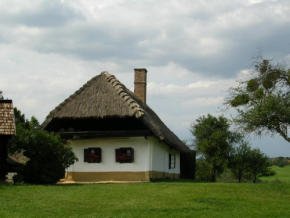 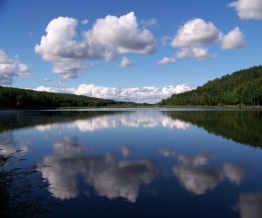 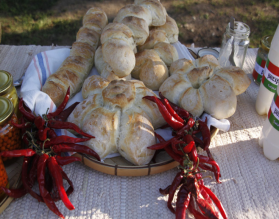 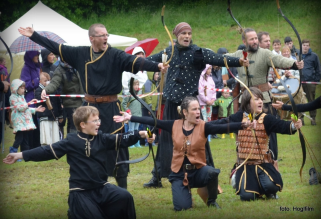                                        HELYI FEJLESZTÉSI STRATÉGIA                   2014-2020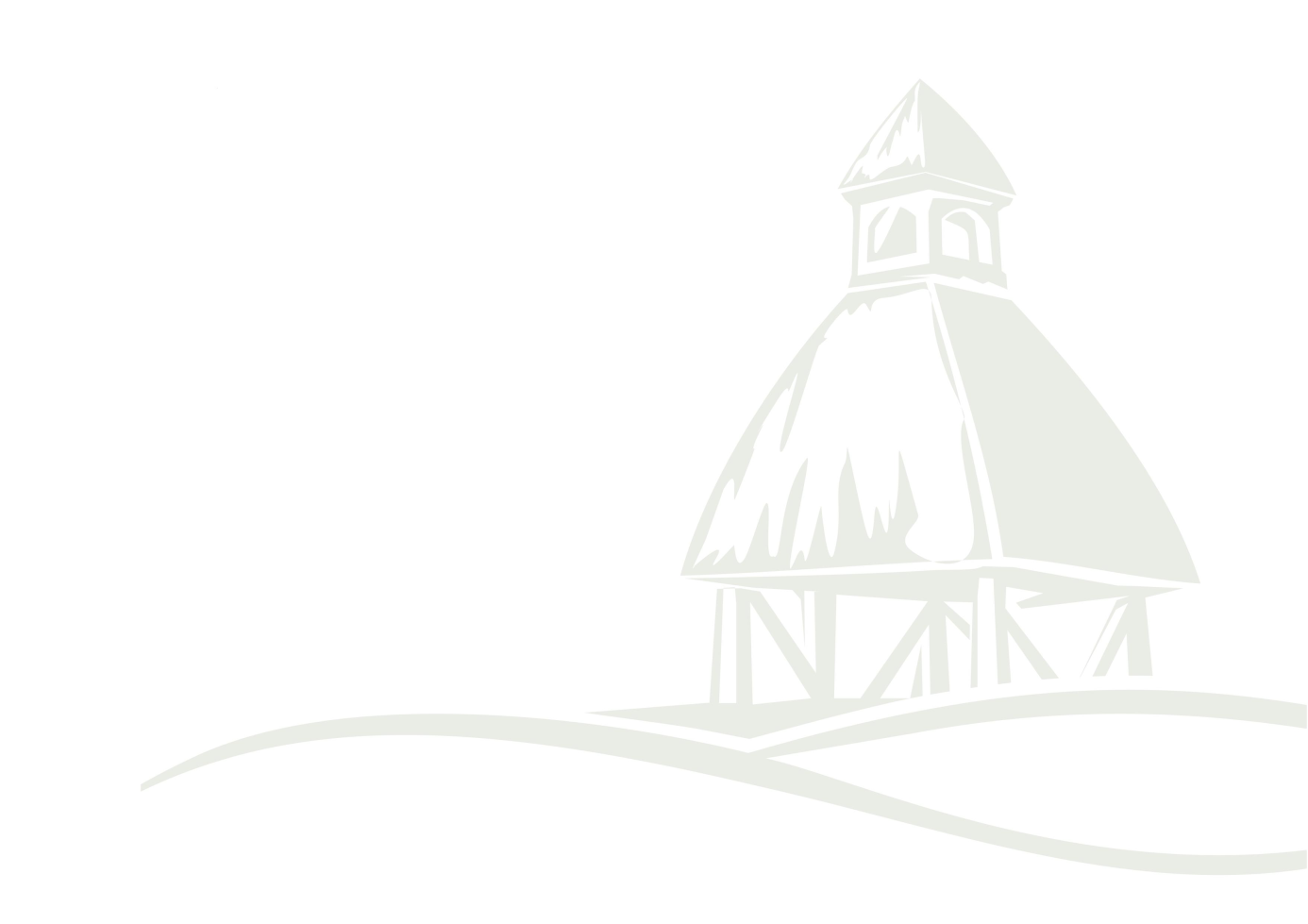 ŐRSÉG HATÁROK NÉLKÜL EGYESÜLETVezetői összefoglalóAz Őrség Határok Nélkül Egyesület (Leader helyi akciócsoport) Nyugat-Dunántúlon,  Vas megye magyar-szlovén határ mentén elhelyezkedő, a Szentgotthárdi és az Őriszentpéteri térségekre kiterjedő területe. Területi hatálya a szentgotthárdi kistérség 15 és az őriszentpéteri kistérség 18 településére terjed ki. Mindkét térség hasonló adottságokkal és problémákkal küzd, területileg homogén egységnek tekinthető. A két térség sajátossága, hogy aprófalvas településekből áll, amelyek távol vannak nagyvárosoktól, régiós központoktól. A településeket egyaránt érinti az elvándorlásokból fakadó „természetes fogyás”, főként a munkalehetőségek hiánya miatt. Ezért az akciócsoport által elkészített helyi fejlesztési stratégia olyan jövőképet vázol el, ahol az Őrség Határok Nélkül Egyesület térsége egy élhető, természeti és kulturális értékekben gazdag közép-európai területté váli ahol a lakosság a HACS területén tevékenykedő vállalkozásokkal, civil szervezetekkel együttműködve javuló életviszonyokat biztosítanak, öntudatosan ápolják, védik a hagyományos érteket és fenntartható módon fejlesztik, újítják a helyi gazdaságot. A térség szükségleteihez való kapcsolódást a helyi fejlesztési stratégiában meghatározott célkitűzések biztosítják. Ezzel összhangban kerültek meghatározásra az átfogó és specfikus célok, amely két fő irányvonalat határoznak meg: A helyi gazdaság aktivitásának fejlesztéseA helyi közösség tagjainak együttműködési készségeinek fejlesztéseA stratégia megvalósulásával a 2014-2020-as programozási időszak végére a helyi közösségi kezdeményezések támogatása révén a helyiek életviszonyai javuló tendenciát fognak mutatni, a természeti, kulturális, népi építészeti értékek hosszú távon fennmaradnak. A helyi identitás tudat erősítése érdekében megvalósított fejlesztéseknek köszönhetően a települési elvándorlási folyamat mérsékelhető. A térségekre jellemző helyi termékek előállítása, helyben történő feldolgozása előtérbe kerül, értékesítésük, piacra jutások biztosítottá válik, ezáltal folyamatosan növekszik a helyi termékek iránti kereslet, amely hosszú távon a térség gazdasági fejlődésének beindulásához is hozzájárul. A gazdasági fejlődés megindulásával munkahelyek teremtődnek, a helyi élelmiszerek előállítása, feldolgozása és értékesítése helyi munkaerő alkalmazásával történhet, amely nagymértékben hozzájárul a térség népességmegtartó erejének növekedéséhez és lassítja a fiatalok elvándorlási folyamatát. A helyi adottságokra (a térség környezeti, kulturális értékeire) és hagyományokra épülő fenntartható turisztikai szolgáltatás fejlesztésekkel a térségbe látogatók száma növekszik, amivel a térség belső integrációs szintje erősödik. A helyi közösségi kezdeményezések és civil szervezetek által ápolt közösségmegtartó, erősítő programok támogatásával a közösségi élet erősödik, ami hozzájárul a településeken élők identitásérzetük javulásához a térség társadalmi fejlődéséhez. 1. A Helyi Fejlesztési Stratégia hozzájárulása a Vidékfejlesztési Program és az EU2020 céljaihozAz Őrség Határok Nélkül Egyesület által elkészített Helyi Fejlesztési Stratégia olyan átfogó célokat, specifikus célkitűzéseket irányoz elő, amelyek elsősorban a helyi akciócsoport adottságaira alapoz, ezzel párhuzamosan a térség gyenge pontjaiként meghatározott fenyegetések javulását szolgálják. A LEADER program által a 2014-2020-as időszakban elérhető fejlesztési forrás akciócsoportunk esetében kb. 380 millió Ft, ezért az intézkedések meghatározásakor elsősorban a katalizátor jellegű, kisebb beruházási jellegű fejlesztések, kezdeményezések támogatását helyeztük előtérbe, amelyek alapját képezhetik egy későbbi fejlesztési projektnek is. A Helyi Fejlesztési Stratégia illeszkedését az EU2020, a Partnerségi Megállapodás és Vidékfejlesztési Program célkitűzéseihez az alábbiakban részletezzük:Illeszkedés indoklása: Gazdaságfejlesztési hatását tekintve a HFS támogatja a vállalkozások, helyi termelők technológiai fejlesztéseit, amely által javul a térségben új vállalkozások jöhetnek létre, a már működő vállalkozások versenyképessége javul, piacra jutásuk is biztosítottá válik. A stratégia kisebb beruházásokat támogat a szűkös forráskeretből adódóan, így közvetlen foglalkoztatás növelő hatása nincs, elsősorban az önfoglalkoztatás és már meglévő munkahelyek stabilitását célozzák meg a fejlesztések. A HFS nagy hangsúlyt fektet a közösségi kezdeményezések támogatására, amelyek a helyi identitástudat erősítéséhez, együttműködések kialakulásához járulhat hozzá, a társadalmi felzárkózást és fiatalok helyben maradását segítik. Illeszkedés indoklása: A stratégia a helyi termék előállítást, turisztikai attrakciófejlesztést, egyedi és közösségi gazdaságfejlesztést, valamint közösségfejlesztést célozza meg. A helyi termék előállítás a stratégia leginnovatívabb eleme, ahol az integráció is fokozottan jelen van. Az egyes projektek esetében az új termelési technológiák kidolgozása, versenyképességének fejlesztése, kapacitásbővítés, bemutatóműhelyek kialakítása jelenti az innovációt és tudásátadást. Az egyes termelési formák ágazatok közötti integrációját, összekapcsolódását az együttműködés létrehozásának ösztönzése jelenti. A stratégia gazdaságélénkítő célja mellett ösztönzi a társadalmi befogadás előmozdítását közösségi kezdeményezésű programok támogatásával, amelyek fő célja a fiatalok helyben tartása, a települések életviszonyainak fejlesztése, a helyi identitástudat erősítése a térségi szereplőkben. 2.  A stratégia elkészítésének módja, az érintettek bevonásának folyamataAz Őrség Határok Nélkül Egyesület a 2007-2013-as Helyi Vidékfejlesztési Stratégia készítésekor, majd az évközi felülvizsgálatkor is nagy hangsúlyt fektetett a helyi lakosság, térségi szereplők bevonására a tervezésbe. A HFS tervezés közösségi bevonási módjai az alábbiak szerint valósult meg:I. Webes alapú igényfelmérés1. Elektronikus úton történő igényfelmérésA 2014-2020-as Helyi Fejlesztési Stratégia tervezésének megkezdéséről az egyesület tagsága (önkormányzatok, civil és vállalkozói szféra), valamint együttműködő partnerei (Őrségi Nemzeti Park, Szentgotthárdi TDM), nyertes projektgazdák elektronikus levél formájában kerültek értesítésre, amelyben röviden összefoglalásra került a HFS elkészítésének tervezett ütemezése. Az elektronikus hírlevél a 3 alkalommal került küldésre (1. Értesítés HFS tervezés megkezdéséről, 2. Projektötlet gyűjtés, 3. HFS draft elfogadása, ismertetése) Projektötlet adatlap és önkormányzati fejlesztésekre irányuló kérdőív kiküldése az érintetteknek (önkormányzatok, civilek vállalkozók)2. Honlapon történő információnyújtás – www.orsegleader.huAz Egyesület honlapján tájékoztató formájában értesítettük a térségi szereplőket a HFS tervezéséről. A honlapon külön menüpontot hoztunk létre, ahol kizárólag a HFS tervezéssel kapcsolatos aktuális információkat osztottuk meg naprakészen. A HFS tervezési tájékoztató mellett párhuzamosan projektötlet gyűjtési felhívást tettünk közzé, amelyhez kapcsolódóan elkészítésre került egy elektronikus kérdőív és projektötlet gyűjtő adatlap. A kérdőívet és az adatlapot word formátumban is elérhetővé tettük a honlapunkon. A projektötlet gyűjtési időszakban 102 projektötlet érkezett be az Egyesülethez. A benyújtott projektötlet adatlapot a munkaszervezet rendszerezte és nézte át első körben illeszkedés kapcsán és tájékoztató emailben válaszolt a projektötlet gazdának javaslatainak beérkezéséről és az esetleges módosítási javaslatait is megfogalmazta a munkaszervezet. A projektötletek rendszerzést követően előterjesztésre kerültek a Tervezést Koordináló Csoport felé. 3. Facebook oldal - https://www.facebook.com/%C5%90rs%C3%A9g-Hat%C3%A1rok-N%C3%A9lk%C3%BCl-Leader-Egyes%C3%BClet-754626041320026/- Aktuális információk megosztásaII. HFS tervezési fórumok, műhelybeszélgetések szervezéseA kérdőívezés és projektötlet gyűjtés mellett térségi projektötlet gyűjtő fórumokat a szentgotthárdi és kiemelten a kedvezményezett járási területén lévő őriszentpéteri térségben külön az egyes szférák számára, ahol a 2014-2020-as Vidékfejlesztési Program bemutatását követően tematikus műhelybeszélgetés keretében oszthatták meg a résztvevők projektjavaslataikat. A műhelybeszélgetések szervezésekor külön-külön kerültek összehívásra az egyes szférák helyi termelés, turisztikai célú, civil szervezetek kezdeményezései, önkormányzati fejlesztések témakörökben.III. Tervezést Koordináló Csoport felállítása, tervezői csoportülésekA tervezést az Egyesület által felállított Tervezést Koordináló Csoport (TKCS) végezte és koordinálta, amely 7 főből állt. A csoportban az önkormányzati, civil és vállalkozói szféra képviselői egyaránt képviseltették magukat, továbbá olyan külső szakértők (Őrségi Nemzeti Park képviselője, megyei TOP tervező stb.), akik a megfelelő szintű stratégiai tervezés kivitelezését biztosították. A Tervezést Koordináló Csoportba a tervezési területet alkotó két térség szakemberei kerültek beválasztásra, a kedvezményezett kategóriába sorolt őriszentpéteri térséget képviselő tervezők aránya 60%-ot képviseltek a csoportban. A TKCS munkáját, operatív végrehajtási feladatait az egyesület munkaszervezete segítette. A TKCS a saját maga által felállított ütemterv alapján látta el tervezési feladatait tematikus kiscsoportokba tömörülve (gazdaságfejlesztés, természet-élőhely-környezetvédelem, közösségi célú, együttműködési programok). A TKCS a térségi szereplők által benyújtott projektjavaslatokat VP, HFS illeszkedés mentén átvizsgálta, rendszerezte és a tematikus csoportok az egyes célkitűzések, intézkedések tartalmának megfogalmazásakor tekintettel voltak a benyújtott, helyi szükségleteket tartalmazó javaslatokra. IV. Konzultáció biztosítása személyesen, elektronikusan, telefononA HFS tervezésével kapcsolatos, a közösség részvételét alátámasztó események listája a stratégia 1. sz. mellékletét képezi.3.  A Helyi Fejlesztési Stratégia által lefedett terület és lakosság meghatározásaAz Őrség Határok Nélkül Egyesület (Leader helyi akciócsoport) Nyugat-Dunántúlon,  Vas megye magyar-osztrák-szlovén határ mentén elhelyezkedő, a Szentgotthárdi és az Őriszentpéteri térségekre kiterjedő területe. Az akciócsoport területe 519,28 km, amely 33 települést foglal magába (2 .sz. melléklet: Település lista). Állandó lakosainak száma: 20.495 fő a 2014. január 1-jei adatok alapján. A HACS által lefedett terület két járáshoz tartozik, a Szentgotthárdi kistérség 15 települése önálló járásként működik, míg az őriszentpéteri térséghez tartozó 18 település a körmendi járáshoz tartozik. A kedvezményezett járások besorolásáról szóló 290/2014 (XI.26.) Kormányrendelet alapján a HACS által lefedett terület közül a Szentgotthárdi járás a nem besorolt járási kategóriába tartozik. Az őriszentpéteri térséghez tartozó települések a körmendi járáshoz tartoznak a 290/2014. (XI.26.) Kormányrendelet alapján szintén a nem besorolt járási kategóriába tartozik. Azonban azokban a megyékben, ahol a kedvezményezett járások lakónépessége nem éri el a megye lakónépességének 30%-át, a megyén belüli kohézió erősítése érdekében a megyei közgyűlések regionális szempontból kedvezményezett járásokat jelölhetnek ki. A vas megyei közgyűlés 82/2015 (XI.27.) számú határozata alapján a Körmendi járást a 290/2014 (XI.26.) Korm.rendelet 3.§-a alapján regionális szempontból kedvezményezett járásnak jelölte ki. A Korm. rendelet alapján a regionális szempontból kedvezményezett járások a kedvezményezett járásokkal azonos elbírálásban részesülnek. Történelmi öröksége mindkét térségnek, hogy évtizedekig el volt zárva határon-átnyúló kulturális és gazdasági környezetétől. A térségben szlovén és német nemzetiségű lakosság is él őrizve sajátos kultúráját, identitását. Az egész térség értékes természeti területen található, jelentős része nemzeti park (Őrségi Nemzeti Park), helyi és Natura 2000-es védelem alatt álló területek találhatók. Az akciócsoport területén helyezkedik az Őrség, amely az egyetlen tájegység az országban, amelynek elnevezését nem földrajzi fogalom, hanem saját történelme adja. Hazánk egyetlen olyan sajátságos tájegysége, ahol a lakosság a honfoglalás óta folyamatosan egy helyben él. Az Őrség azonban nemcsak történeti, hanem néprajzi fogalom is. A közös vallás, hasonló szokások, építkezési mód és nem utolsósorban a kistájhoz való tartozás tudata tömöríti egységgé a falvakat. Turisztikailag nemcsak a történeti, a néprajzi, vagy a statisztikai kistérség települései vannak egymásra utalva, hanem a környező térségek – Vendvidék, Rábavidék (Szentgotthárdi térség– is hozzájárulnak a térség fejlődéséhez, gazdagítják kínálatát. Az Őrségi és a Rába-vidéki települések hasonló adottságokkal és problémákkal rendelkeznek. A két térség sajátossága, hogy aprófalvas településekből áll, amelyek távol vannak nagyvárosoktól, régiós központoktól. A településeket egyaránt érinti az elvándorlásokból fakadó „természetes fogyás”, főként a munkalehetőségek hiánya miatt. Vidékfejlesztési és turisztikai szempontból a két térség 1998 óta folyamatosan közös együttműködési projektekben, programokban vesz részt. A két térség településeit érintve egy hazai (Őrség-Vendvidék Naturpark) és egy nemzetközi Naturpark (Őrség-Raab-Goricko Naturpark) is kialakításra került a vidékfejlesztés egy formájaként, amelynek segítségével közös együttműködések, fejlesztések megvalósítására került sor.  A Naturparkok kialakításának a legfontosabb szempontjai az egységes kultúrtáj, egységes arculat kialakítása, jelentős természeti értékek megléte, települések és térségi szereplők közötti  együttműködési kapcsolatrendszerek kiépítése, a fenntartható fejlődés elvére építő komplex területfejlesztés volt. A Naturparkok amellett, hogy hozzájárultak a jellegzetes természeti és kultúrtáj megőrzéséhez, kiemelkedő lehetőséget nyújtottak és nyújtanak ma is regionális fejlesztési, valamint határ menti és határon átnyúló támogatásokban való részvételre.Az elmúlt évtized során számos közös program megvalósítására került sor, pl. Osztrák-Magyar határon átnyúló program keretében a Rába-vidéki Csörötneken, Magyarlakon, és az őrségi Magyarszombatfán a szőlőhegyek fejlesztése; turisztikai szempontból a határ mentén és átnyúlva kerékpárút hálózat kijelölése és kitáblázása.Szervezeti szinten is valósultak meg közös pályázatok, 2004-ben E-közigazgatás pályázat  került benyújtásra, amelyet az őriszentpéteri és szentgotthárdi kistérség közösen nyújtott be.2007-ben szintén a két térség közös együttműködésének köszönhetően – igaz Őrség név alatt futva – Magyarországról az Őrség kapta meg a tíz leggyorsabban fejlődő európai vidék turisztikai helyszínnek járó uniós EDEN-díjat.Az Őriszentpéteri és a Szentgotthárdi térségek közötti kapocs a vidékfejlesztés, turizmus, gazdaságfejlesztés természetvédelmi, néprajzi és egyéb területeken vitathatatlan, teljes egészében homogén és koherens területnek számítanak, bizonyítja ezt az elmúlt időszak sikeres, közös együttműködése. A két tájegység között nincsenek mesterségek határok, egymásra utalva és építkezve tevékenykednek a térségek fejlődése érdekében. 4. Az akcióterület fejlesztési szükségleteinek és lehetőségeinek elemzése4.1. Helyzetfeltárás4.1.1 Térszerkezeti adottságokAz Őrség Határok Nélkül helyi akciócsoport területi illetékessége a szentgotthárdi kistérség 15 és az őriszentpéteri kistérség 18 településére terjed ki. Legnagyobb települése Szentgotthárd, mikrotérségi központja Őriszentpéter. Szentgotthárd és Őriszentpéter városok jól kiépített infrastruktúrával és a térségi átlagnál fejlettebb intézményhálózattal, valamint működő vállalkozásokkal rendelkeznek.Mindkét térségre jellemző az aprófalvas településszerkezet, az Őrség sajátossága a "szeres", a Vendvidék sajátossága a "szórvány" településszerkezet. A térségek különleges településszerkezeti vonásai, tájképei a közös turizmusnak is fontos alapját képezik. A kistelepülések alapinfrastruktúra tekintetében megosztottak, egy részük teljes alapinfrastruktúrával ellátott, azonban megfigyelhetőek sok esetben hiányosságok is. Erőteljes az elvándorlás és a népesség elöregedése. Ezeken a kistelepüléseken alig található aktív vállalkozás. A térség aprófalvainak lakossága Szentgotthárd és Őriszentpéter városokban, vagy a megye más városaiban találnak munkalehetőséget, ezen kívül az országhatár közelsége miatt szlovén és osztrák területen van lehetőség az elhelyezkedésre. A 2007-2013-as programozási időszak végrehajtása előtt nagy számban álltak a kistelepüléseken üresen álló ingatlanok, telkek hasznosítatlanul, amely közül ma már számos felújításra került és funkcióval is ellátott, azonban még most is jelentős számú ilyen ingatlan, telek vár hasznosításra, befektetésre. Mindkét térségben kevés, a viszonylag magas létszámot foglalkoztató vállalkozások – Szentgotthárd város kivételével - száma; a befektetők – az osztrák-szlovén határ közelsége miatt – városokba telepítik ipari vállalkozásaikat.A térség oktatási, egészségügyi infrastruktúrája kialakult, de rossz állapotú, sok helyen felújításra szoruló ingatlanokban és elavult eszközrendszerrel működnek.A térségben pénzügyi gazdasági szolgáltatásokat, tanácsadásokat végző szervezetek még a városokban sincsenek maradéktalanul jelen. A kisebb településeken pedig gyakorlatilag teljesen hiányoznak. Ezeknek a szolgáltatásoknak a nyújtására kialakított infrastruktúra sok helyen nem áll rendelkezésre. A városoktól távoli kis települések lakói gyakorlatilag nem tudnak igénybe venni számos közösségi szolgáltatást. A 2007-2013-as programban az 1.000 fő alatti települések számára Integrált Közösségi és Szolgáltató Terek pályázati lehetőséggel egy-egy településen betöltésre került ez a hiányosság, azonban sok helyen még mindig nem megoldott ez a probléma. (A 2007-2013-as időszakban a HACS jelenlegi területén csak 4 db IKSZT kialakítására került sor.) Ennek megoldására több helyen teleházat működtetnek, amelyek részben megoldják ezt a problémát. Ezért fontos lenne a mikrotérségi, közös önkormányzati hivatali központokban legalább a közösségi szolgáltatások ellátására alkalmas ingtalanok kialakítása, elsősorban meglévő, funkció nélküli épületek megfelelő átalakításával.A szabadidős infrastruktúra fejlesztése rendkívül fontos lenne. Számos településen vannak ilyen elemek, de elavultak és nem képeznek térségi hálózatot. A települések népességmegtartó ereje nem fokozható és a turizmus fejlesztése sem valósulhat meg megfelelő szabadidős infrastruktúra hálózat nélkül. A térség szabadidős létesítményei, parkjai, sportlétesítményei általában mindenhol felújításra szorulnak. A turisztikai célú kisebb infrastruktúrák fejlesztése, korszerűsítése szükséges, amelyek révén a meglévő kezdeményezésekre építve  tematikus túraútvonal hálózat, témaparkok pihenő és kilátóhelyek, információs táblarendszer alakulhat ki. Fontos az informatikai infrastruktúra hálózatainak és eszközeinek kialakítása. A térségen belüli kommunikációt és kapcsolatrendszert erősítheti, a meglévő civil kezdeményezésekre épülő többnyire lokális média (rádió,Tv,újságok)ösztönzése térségi jellegű projektek elindítására. 4.1.2. Környezeti adottságokAz akciócsoport területe (Őrség, Vendvidék, Rába-völgy) hazánk különleges, folyók és patakok által formált dombvidéke, ahol a vizenyős, nehezen járható völgytalpakat dimbes-dombos kavicshátak vonulata övezi. Éghajlata nedves szubalpin jellegű, az éves csapadékmennyiség 650-950 mm között van, emiatt forrásokban, vízfolyásokban gazdag. A patakok felduzzasztásával turisztikai szempontból is jelentős mesterséges tavakat hoztak létre. Legjelentősebb folyója a Rába, mely nagy folyóink közül egyedül őrizte meg szabályozatlan medrét. Másik jelentős vízfolyás a Zala (Szala), ami Szalafőtől északra ered és középen szeli át az Őrséget.A térségre a mozaikos tájszerkezet jellemző, amelyben a nagyobb kiterjedésű erdőterületek és kisebb mezőgazdasági területek váltogatják egymást.  A mozaikos tájat, a mezők, erdők, szántók, szerek tájharmónikus váltakozását az itt megtelepült emberek alakították ki, alkalmazkodva a helyi adottságokhoz. Talajtani szempontból termőtalaja erősen kötött, nehéz, hideg, mészszegény, több helyen kaviccsal kevert sárgásbarna anyag. Főként az erdőtalajok a jellemzőek. Jelentős része erdővel borított, a faanyagot elsődleges, másodlagos faipari vállalkozások hasznosítják. A szántóföldi gazdálkodás mellett különösen az Őrségben és a Vendvidéken a kaszáláson alapuló gyepgazdálkodás volt jelentős.Őrségi Nemzeti ParkAz őriszentpéteri és a szentgotthárdi térségek értékes természetvédelmi területek, amelyek természeti, kultúrtörténeti, néprajzi értékeinek megóvására az Őrségi Nemzeti Park ügyel 2002 óta, hazánk tizedik nemzeti parkjaként. Az Őrségi Nemzeti Parkhoz több tájegység is tartozik: Őrség, Rábavidék, Rába folyó szabályozatlan völgye, a Belső-Őrség és Szentgyörgyvölgy környéke alkotják. Összesen 44 település határát foglalja magába közel 44 000 hektáron, amelyből 3 086 ha fokozottan védett. A nemzeti park védett környezetében csak korlátozott gazdasági tevékenység végezhető, ugyanakkor a természet állapotának megőrzéséről az Őrségi Nemzeti Park Igazgatóság gondoskodik. A területen kiemelkedő jelentőségű Natura 2000 területek, védett növény és állatfajok, gyepek és vizes élőhelyek találhatóak. Az egész nemzeti park területe európai uniós közösségi védelem alatt álló Natura 2000-es terület. Táji sajátosság a számos védett természeti értéket hordozó kaszáló gyümölcsösök, és az országban egyedülálló tőzegmoha lápok jelenléte. 4.1.3. Kulturális erőforrásokHagyományápolás, élő hagyományok gondozásaAz akciócsoport területe népi építészeti és kultúrtörténeti emlékekben gazdag. A dombos terület jellegzetes lakóháztípusai a kerített ház illetve a kerített udvar volt. Ezeknek az épületformáknak jellegzetes együttese Szalafőn, a Pityerszeri Népi Műemlék együttesben eredeti helyükön és környezetükben tekinthető meg. A népi építészet remekei közé sorolhatóak a haranglábak is. Legszebb példája a pankaszi szoknyás harangláb, amely 1775-ben épült. Később a téglaépítkezés elterjedésével alakultak ki az úgynevezett „kódisállásos” épületek. Az őrségi és a Rába-vidéki táj képét az itt élő ember formálta és alakította, tartotta fenn az évszázadok során. A tájkép alakulása a gazdálkodással függ össze. A családok önellátásra törekedtek, kisparaszti gazdálkodást folytattak. A terület természeti adottságai, jellegzetességei miatt elsősorban az állattenyésztés és az erdőgazdálkodás volt jelentős. A meredekebb domboldalak kaszálógyümölcsösöknek adnak otthont, amik régi hagyományos gyümölcsfajtákat őriznek pl. búzaérő szilva, pogácsa alma stb. A gyümölcsök egy részét aszalták, lekvárt főztek és pálinkát készítettek belőle. A Rába-vidék és az Őrség lakói ma is hasonlóképpen dolgozzák fel a gyümölcsöket. A paraszti életben az emberek mindennapi használati tárgyaik jelentős részét maguk készítették. A népi mesterségek közül talán a legjelentősebb a gerencsérek, fazekasok munkája. Az itteni emberek az agyagos talajt kihasználva a tanulták ki a fazekas mesterséget, amely apáról fiúra szállt. A fazekasok a mai napig portájukon áruljuk termékeiket, amely között a tepsik, lábasok, tányérok, fazekak megtalálhatóak. A legjelentősebb fazekas hagyományok Magyarszombatfán lelhetőek fel. A fazekas mesterség mellett az erdőkből adódóan a fafaragás és az asztalosság is nagy hagyományokkal rendelkezik. A fűzvesszőkből kosarakat, a rozsszalmából különböző formájú és méretű tárolóedényeket, kópicot készítenek.  A népi kismesterségeket (fazekasság, fafaragás, kópickötés, csuhékészítés) végző vállalkozások, civil szervezetek mellett a helyi termékek készítése is egyre jobban előtérbe került az elmúlt években. Az Őrségben híres tökmagolajok (és különböző magolajok) mellett helyben készült lekvárokkal, szörpökkel, házi készítési sajtokkal, méhészeti termékekkel, aszalt gyümölcsökkel, gyümölcslevekkel, kézműves csokoládéval stb. várják a térségbe látogatókat. A helyi termékek iránt a kereslet az egészséges életmód, mint szemléletforma térnyerésével folyamatosan nő. Az akciócsoport területén a helyi termékek készítése mint önellátó gazdálkodási forma és mint turisztikai attrakció is nagyon hangsúlyos, ezért fejlesztésük, bővítésük a térség fejlődése és a hagyományok ápolása, megőrzése szempontjából is kiemelkedően fontos. Az elmúlt években számos porta nyitotta meg kapuit az általuk készített helyi termékek szélesebb körű megismertetése érdekében. A háznál történő értékesítés mellett helyi termelői piacok is működnek a HACS területén a helyi termékek könnyebb elérhetősége érdekében. A térség lakossága számos élő néphagyományt (májusfaállítás, rönkhúzás, farsang stb.) ápol, és folyamatosan gazdagítja kínálatát hagyományőrző nagyrendezvények, fesztiválok tartásával is (Őrségi Vásár, Őrállók Napja, Történelmi Napok az 1664-es Szentgotthárdi csata emlékére, Tökfesztivál, Fazekas napok, Természetesen Őrség, Hétrétország stb.). A rendezvényeknek turisztikai szempontból is kiemelt jelentőségűk van, amelyek gondozása kiemelten fontos a helyi identitás megőrzése és térség fejlődése kapcsán is. A szentgotthárdi térségben a ciszter örökség ápolása az élő hagyományok egyik meghatározó eleme, a ciszter apátság Franciaországból Magyarországra, a mai Vas megyébe, és birtokolták a mai Vendvidéket és néhány őrségi települést. A ciszterciek saját maguk művelték a földjüket jobbágyaikkal együtt, gazdag ismeretekkel rendelkeztek az állattenyésztés, a halászat, a szőlőtermesztés és az erdőgazdálkodás terén is. Ez utóbbi környezetvédelmi tekintetben is rendkívül fontos, mert a ciszterci típusú erdőgazdálkodás hozzájárult ahhoz, hogy a Vendvidéken rendkívül egyedi erdők alakultak ki. Különösen Orfalu községben, a híres Fekete-tó környékén találni meg ennek legszebb példáját, mivel ott nagy számú öreg, de jó állapotban levő magas fa található, amely ma az Őrségi Nemzeti Park kiemelten védett része. Szlovén nemzetiség hagyományai a térségbenA Vendvidéken élő Rábavidéki szlovén nemzetiség hagyományai régmúltra tekintetnek vissza. A legősibb hagyományt a szlovén dűlőnevek és háznevek őrzik. A Felsőszölnökön található szlovén tájházban, bognárházban (Alsószölnök), kézművesházban (Orfalu) valamint a szentgotthárdi helytörténeti múzeumban található tárgyi emlékekhez kötődő foglalkozások a nemzetiségi kultúra és nyelv fennmaradását ösztönzik. A Nemzeti Park területén megvalósítható hagyományos gazdálkodás példája a felsőszölnöki mintagazdaság és almamust présház. Az Őrség Határok Nélkül térségbe látogatók szelíd dombok között változatos tájat, erdőt, kaszálót, gyümölcsösöket, réteket, folyókat és patakokat, a tájba simuló szeres és szórvány településeket találhatnak, amelyek haranglábaikkal, árpádkori templomaikkal, népi építészetükkel őrzik az ember és táj harmóniáját. Az itt élők és az ide látogatók együttes feladata és lehetősége egyben, hogy megőrizzék az élhető világnak ezt a szigetét,ahol egymásra talált az ember és a természet. 4.1.4. A társadalom állapotaDemográfiai folyamatok Az Őrség Határok Nélkül Egyesület 33 települést foglal magába, az Őriszentpéteri kistérségből 18, a Szentgotthárdi kistérségből 15 tartozik hozzá. A 33 település összlakosságszáma a 2014. január 1-jei KSH adatok alapján 20.495 fő. A 33 településből Szentgotthárd és Őriszentpéter város lakosságszáma haladja meg az 1.000 főt, Szentgotthárd lakossága 8.834 fő, Őriszentpéter lakossága 1.189 fő. 24 település lakosságszáma 500 fő alatti – ebből 4 település 100 fő alatti lakosságszámmal rendelkezik.Az akciócsoport területének lakossága 2000 és 2011 között erőteljes mértékben csökkent, 10 év alatt 1.826 fővel, amely éves szinten 183 fő/év fogyást jelent. (1. ábra)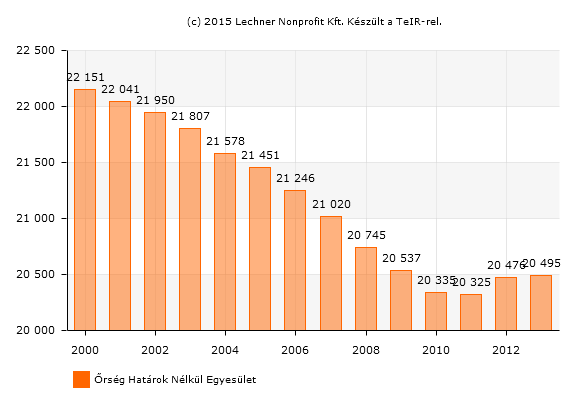 1. ábra: Lakónépesség számának változása 2000-2013. (Forrás: TEIR)2011. évet követően nagyon lassú minimális, 1%-os népességnövekedés figyelhető meg a 2012. és 2013. évi népességadatok alapján. A természetes fogyás az országos és megyei átlaghoz képest is magas, az eltérés az országos átlagértékhez képest 2010-ben és 2011-ben 7,3 ezrelék, a megyei átlaghoz képest 5,1 ezrelék volt. (2. ábra)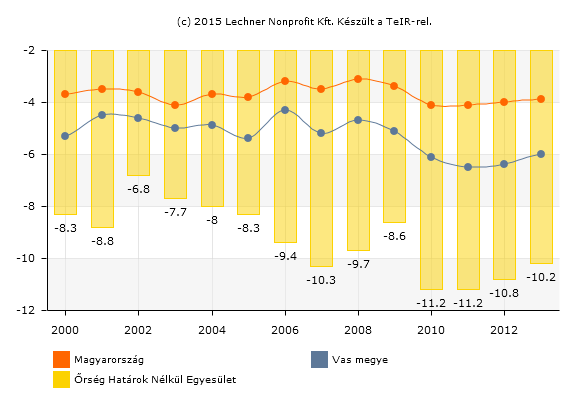 2. ábra: Az élveszületések és halálozások különbözete ezer lakosra vetítve 2000-2013. (Forrás: TEIR)A népesség fogyását elsősorban a munkalehetőségek hiányából adódó elvándorlás, valamint az elöregedő településeken élők elhalálozása okozza. Az elvándorlás 2010 óta jelentős, a megyei átlagértékhez képest 2010 – 2013 között átlag 7 ezrelékkel magasabb a térségben. (3. ábra) A helybeni szűkös megélhetési lehetőségekkel szemben a határok közelsége, a külföldi kedvezőbb munkavállalási lehetőség nagymértékben befolyásolja ezeknek a  mutatóknak az értékét.  Ezért nagyon fontos olyan fejlesztések megvalósítása, foglalkoztatási lehetőségek biztosítása, ösztönöző eszközök bevezetése a helyben való letelepedésért, amelyek hosszú távon hozzájárulhatnak a népesség növekedéséhez, a térség fejlődéséhez. 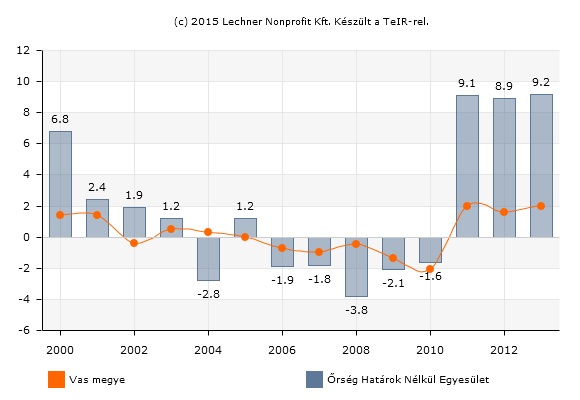 3. ábra: Elvándorlási arány 2000-2012 (Forrás: TEIR)A térség lakosságának kor szerinti összetételében viszonylag magas arányt képviselnek a 60 év felettiek, hiszen a lakosság több mint negyede tartozik ebbe a kategóriába, a térség öregségi mutatója 2000 óta a megyei és az országos átlaghoz képest 0,5-1 százalékkal magasabb, ami a térség fokozott elöregedésére utal. A 14 év alattiak kategóriában is az országosnál alacsonyabb az arány, 2000 óta 2,8%-kal csökkent ezen korosztály aránya, ami a megyei és országos értékekhez képest is több mint 2%-kal kevesebb a térségben. Amennyiben az aktív korú lakosság arányát vizsgáljuk, az elmúlt évekhez képest elértük az országos átlagot, 2008-ban az országos adathoz viszonyítva kedvezőtlenebb arányt tapasztaltunk. Ennek oka főként abban keresendő, hogy a térség településeinek egy részében az elvándorlások aránya nagyobb a bevándorlásnál. Az elvándorlók pedig azok a fiatalok, illetve középkorú lakosság, akik a gazdasági válság miatt elvesztették munkahelyüket így kénytelenek munkát vállalni akár lakhelyüktől távolabbi, nagyobb foglalkoztatási pontokban, vagy a jobb munkalehetőség reményében költöznek el a térségből a régió nagyobb városaiba és a fővárosba, ezáltal felgyorsítva a népesség természetes fogyását.A térségben összesen 2 város található- Szentgotthárd és Őriszentpéter-, ahol a lakosság 45%-a él. A két városhoz közelebb eső településekről az elmúlt évtizedekben folyamatos térségen belüli elvándorlás volt tapasztalható a két térségi központ irányába. Az utóbbi években azonban a térségen belüli vándorlások kiegyenlítetté váltak, amely annak köszönhető, hogy a kisebb települések az infrastrukturális fejlesztések eredményeképpen utolérték a központi településeket. Mivel Őriszentpéter lakossága 1189 fő és Szentgotthárd falusias városrészein (Farkasfa, Máriaújfalu, Rábatótfalu, Jakabháza, Zsida és Rábafüzes) mintegy 1700 ember él, megállapítható, hogy a térség lakóinak 68%-a kifejezetten falusias környezetben él.Az akciócsoport területén lévő 6 hátrányos helyzetű településen fokozottan vannak jelen a hátrányos helyzetű csoportok, és mind a 14 év alatti lakosság, mind a nyugdíjas korú lakosság aránya magasabb ezeken a településeken a térség átlagához viszonyítva.Az akciócsoport területén élő lakosságból magát cigány vagy más etnikai hovatartozásúnak való lakosság aránya 2001 és 2011 között 0,9%-kal emelkedett, azonban ennek ellenére is létszámuk csekély mértékűnek mondható, az országos átlagtól 1-1,5%-kal marad el. Képzettségi és jövedelmi helyzetA lakosság képzettségét tekintve is sajnos kedvezőtlenek az akciócsoport mutatói, a felsőfokú végzettséggel rendelkezők aránya az országos adatokhoz képest több mint 9 százalékponttal kevesebb. A 8 osztályos általános iskolai végzettséggel rendelkezők aránya viszont jóval magasabb mind a megyei, mind pedig az országos átlagnál. Az érettségivel rendelkező 18 vagy annál idősebb felnőtt aránya 36,7%, 12 százalékponttal kevesebb az országos adatoknál. Hosszú távon ezért nagy hangsúlyt kell fordítani a helyben élők számára képzési, továbbképzési lehetőség biztosítására, akár új szakmák elsajátítására a megélhetési lehetőségek biztosítása érdekében.  Az alacsony térségi képzettségi mutatók arányával összefüggésben a jövedelmi viszonyok sem kielégítőek, a 15-59 éves aktív korú lakosság körében a rendszeres munkajövedelemmel nem rendelkezők aránya 35,6%, ami szintén magasabb mind a megyei, mind országos átlagnál. Lakhatási feltételekA térségben, csakúgy mint országos és megyei szinten is jelentős visszaesés volt tapasztalható az új lakások, családi házak építése területén, amely legfőképpen a tőke hiányának vagy a nem megfelelő hitelfelvételi lehetőségeknek köszönhető. További akadályozó tényező, hogy az akciócsoport jelentős területe nemzeti parki terület, így az építések kapcsán is sokkal szigorúbb előírásokat kell figyelembe venni és betartani, ami az építkezők vállalkozó kedvét is nagymértékben visszaveti. Bérelhető önkormányzati lakások aránya minimális a térség falvaiban, Szentgotthárd városában több albérlet található, azonban a nyugati határ közelsége miatt igen magas bérleti díj ellenében érhetőek el ezek a lakások. Ugyanez vonatkozik egyébként használt családi ház, lakás, építési telek vásárlás esetére is, akár települési szinten is jelentős eladási árkülönbözet figyelhető meg, az Őrség némely településén – Szalafőn, Őriszentpéteren stb. – jóval magasabb árért kínálnak eladásra ingatlant, mint más, akár szomszédos településen. KözbiztonságKözbiztonság területén az őriszentpéteri és a szentgotthárdi térség nagyon kedvező statisztikai adatokkal rendelkezik. Őriszentpéter Vas megye egyik legbiztonságosabb városa a 2012. és 2013. évi statisztikai adatok alapján, közel 40 százalékkal csökkent a bűnözés az akciócsoport területén az elmúlt 10 évben. Ennek egyik oka természetesen a fokozott rendőri, polgárőri jelenlét. Számos Leader pályázatból térfigyelő kamerarendszer beszerzése valósulhatott meg, amely segítette a rendvédelmi szervek munkáját az átmenő forgalom ellenőrzése során. A Magyarországot 2015. évben súlyosan érintő menekültáradat az akciócsoport területén is fokozott felkészültséget indukál mind a településvezetők, mind pedig a rendvédelmi szervektől tekintettel arra, hogy mindkét térség közvetlenül a nyugati határ (osztrák és szlovén) mentén helyezkedik el, ahol számos rendes és zöld határátkelési lehetőség nyílik a nyugati országokba. Ezért nagyon fontos a közbiztonság további fejlesztése és támogatása. Civil szervezetek, közösségek, közösségi terekA térségben jelentős számú nonprofit szervezet működik. Egy részük egy-egy település tekintetében fejti ki hatását, azonban számos szervezet mikrotérségi vagy kistérségi hatással is bír. Vannak olyan települések, ahol a nonprofit szervezetek a helyi foglalkoztatásban is jelentős szerepet töltenek be.A térségi civil szervetek száma az elmúlt 10 évben folyamatosan növekvő tendenciát mutat. 2000-ben a regisztrált nonprofit szervezetek ezer lakosra jutó száma 7,9 volt, 2010-ben már 10,8 – míg 2013-ban már 13,7 volt ez az érték, amely jóval meghaladja a megyei és országos adatokat. A térségben nagyon sok az aprótelepülés, de szinte valamennyi településen működik civil szervezet – faluszépítő, kulturális, polgárőr, hagyományőrző, sport - , természetesen a Őriszentpéteren és Szentgotthárdon található meg a térségben működő civil szervezetek jelentős aránya.  (4. ábra)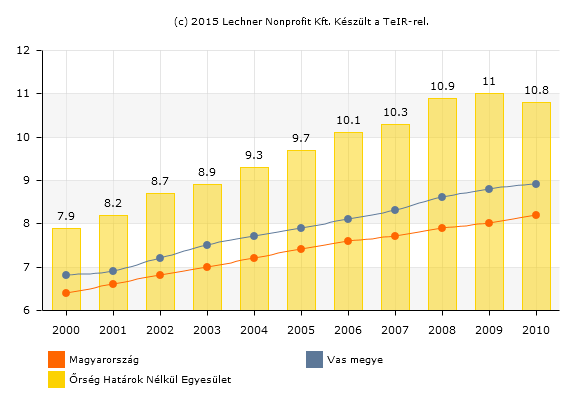 4. ábra: Civil szervezetek számának változása (Forrás: TEIR)A civil szervezetek a 2007-2013-as vidékfejlesztési programban végrehajtásában nagy szerepet töltöttek be, hiszen a kezdeti első körök után előtérbe kerültek, mivel egyedüliként számukra nyújtott az EMVA vissza nem térítendő 100%-os támogatási formát. Számos nagy projekt kedvezményezettjeiként jelentek meg – önkormányzati vagy egyéb háttértámogatással – amely hozzájárult az önkormányzatok és civil szervezetek közötti együttműködési kapcsolatok kialakításához, a civil szervezetek megerősödéséhez és szakmai tapasztalatuk növeléséhez. Az akciócsoport illetékességi területén több olyan nagy non-profit szervezet is tevékenykedik, akik hálózatos tevékenységükkel hozzájárulnak a térség fejlődéséhez. A szentgotthárdi térségben a Pannon Kapu Kulturális Egyesület az önkormányzattal együttműködve részt vesz kulturális programok szervezésében, turisztikai termékfejlesztést és információnyújtást is végez. A Szentgotthárdi térségben 2012-ben jött létre a Szentgotthárd és Térsége Turisztikai Egyesület (helyi TDM szervezet), amelynek tagjai között számos önkormányzat, vállalkozó és civil szervezet. Célja a térség turisztikai fejlesztéseinek segítése, a lakosság, Szentgotthárd Város Önkormányzatának és a helyi vállalkozók turisztikai tevékenységének összehangolása, a piac szereplői közti jobb információáramlás és együttműködés biztosításával. 2014 május óta üzemeltetnek információs pultunka a St.Gotthard Spa & Wellness előterében, azzal a céllal, hogy a városba érkező vendégek teljes körű, színvonalas tájékoztatást kaphassanak Szentgotthárd és térsége turisztikai látványosságairól. Az Őrségben az Őri Alapítvány teleházat, rádiót működtet, turisztikai programok, nagyfesztiválok (Virágzás Napjai, Hétrétország – Szerek és porták fesztiválja) szervezője. A Népi Mesterségek Műhelye Egyesület az őrségi kézműves hagyományok, oktatása és bemutatása területén tevékenykedik. A Natúrpark Térségfejlesztési Nonprofit Kft. az őrségi és a szentgotthárdi, valamint a szomszédos lenti kistérségekben térségfejlesztéssel, helyi termékek fejlesztését, foglalkoztatás növelését segítő programok bonyolításával foglalkozik. Az Őrségi Vendéglátók és Szállásadók Egyesülete a térség turisztikai szereplőit fogja egybe. A Szlovén Vidék Kht. a Rába menti szlovének lakta települések gazdaságfejlesztésével, míg a Magyarországi Szlovének Szövetsége a szlovén lakosság legfontosabb identitás megőrzését támogató szervezete. A hagyományápolás területén is számos non-profit szervezet működik. Az Őrállók Alapítvány 2006 óta tevékenykedik a térségben. Céljuk a térség, és vele a magyar nemzet kulturális  életének élénkítése, hagyományok ápolása, a természeti és az ember építette  környezet kincseinek védelme. Az alapítvány 2012 óta minden évben megrendezi az Őrállók Napja című nagyrendezvényét, nyaranta gyermektáborokat szervez a helyi és máshonnan érkező gyermekek számára. 4.1.5. A gazdaság helyzeteFoglalkoztatottságA térség jellegzetessége, hogy megyeszékhelyektől, nagyvárosoktól távol található, alapvetően aprófalvas településekből áll, amelyekről a munkavállalók nehezen tudnak a közösségi közlekedés eszközeivel eljutni a Vas és a közeli zala megyei foglalkoztatási központokba, ezért a munkanélküliség viszonylag magas a HACS területén. Ugyanakkor további jellegzetesség, hogy a térségen belül komoly eltérések tapasztalhatóak a munkanélküliség tekintetében. Szentgotthárd és Őriszentpéter a két legnagyobb térségi foglalkoztató település. A két foglalkoztatási központhoz közelebbi településeken általában kisebb a munkanélküliség, mint a minden tekintetben távoli kistelepüléseken. 2011-es adatok alapján a 15-64 év közötti lakosság 58%-a foglalkoztatott, amelyből 47% naponta, rendszeresen ingázik munkahelye elérése érdekében. 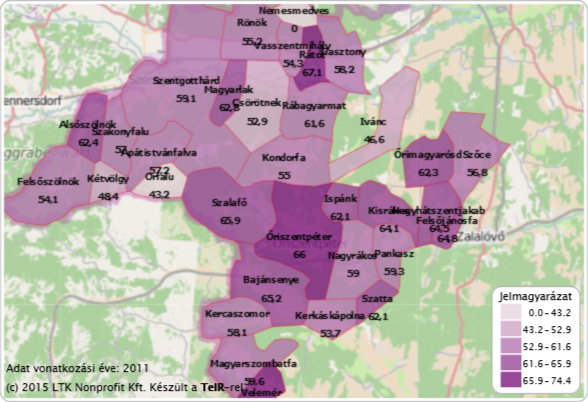 5. ábra: A HACS településeinek foglalkoztatottsági aránya a lakosság alapján (Forrás: TEIR)A munkanélküliségi ráta a 2013. évi adatok alapján 4,3 % (megyei ráta 3,8%), a regisztrált munkanélküliek száma 592 fő. A regisztrált munkanélküliek száma 2009 óta folyamatosan csökken, 5 év alatt felére csökkent a regisztrált munkanélküliek száma, amely köszönhető az önkormányzatok és civil szervezetek által folytatott közmunkaprogramoknak (Start program stb.) is. 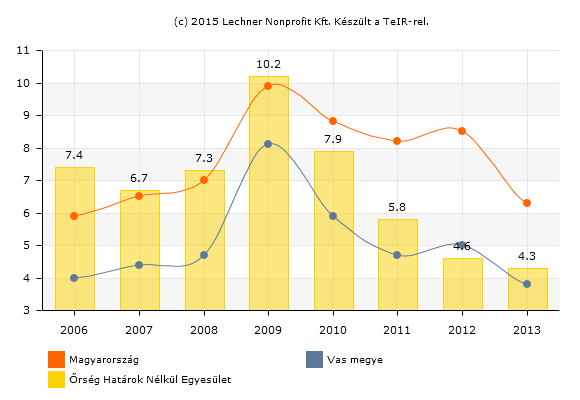 6. ábra: Munkanélküliségi ráta alakulása (Forrás: TEIR)A regisztrált munkanélküliek egy jelentős része (39,5%) a tartós munkanélküliek kategóriájába tartozik. Ennek egyik fő oka, hogy a legnagyobb foglalkoztatási szektorok (feldolgozóipar nagyvállalatai, közigazgatás), amelyekben a foglalkoztatottak 60%-a dolgozik, viszonylag speciális és magas képzettséget, gyakorlatot igényel, amelynek ez a réteg nem tud megfelelni. A munkanélküliek nyilvántartásában a 8 általános végzettségű személyek aránya 37%. A viszonylag magas munkanélküliség mellett azonban folyamatosan fennáll, főként a megfelelően képzett szakmunkások tekintetében a hiány, amely már gátolhatja további cégek letelepedését a térségbe. A regisztrált munkanélküliek közül nagyon magas a 45 év feletti munkanélküli (42,3%, a regisztrált 592 főből több mint 250 fő), ami mind a megyei, mind pedig az országos átlagértéket 3-5 százalékponttal meghaladja. 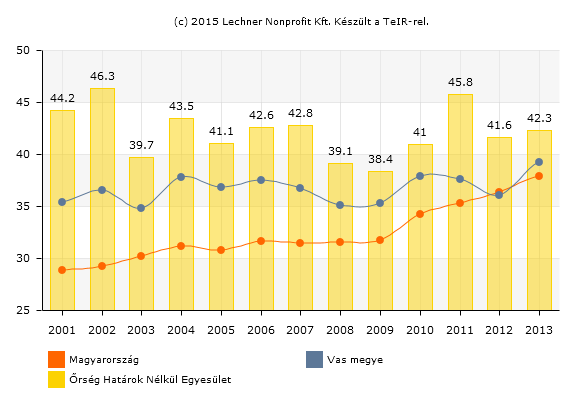 7. ábra: 45 év feletti regisztrált munkanélküliek aránya (Forrás: TEIR)Ezért a hatékony szakképzés és az élethosszig tartó tanulás lehetőségét biztosító felnőttképzés szerepe meghatározó a térség munkavállalóinak versenyképessége szempontjából. A tartós munkanélküliek jelentős része egy, vagy több szempont alapján valamelyik hátrányos helyzetű csoporthoz is tartozik egyben. Ezek az emberek olyan komplex mentális-szociális- és készség problémákkal küzdenek, amelyek gyakorlatilag lehetetlenné teszik azonnali munkavállalásukat a munkaerőpiacon. Számukra egyrészt komplex reintegrációs programok szervezésével lehet esélyt teremteni a jelenlegi vállalkozói struktúra szereplőinél való munkavállalásra. Másrészt a vidékfejlesztési program súlypontját képező helyi termékek és szolgáltatások támogatása révén megerősödő helyi mikrovállalkozások új munkahelyteremtő hatása révén kerülhetnek vissza a munka világába.A mikrotérségi központokban jelentős foglalkoztatók az önkormányzatok, közös önkormányzati hivatalok. A térség két foglalkoztatási központján (Szentgotthárd, Őriszentpéter) kívül Körmend, Szombathely és Zalaegerszeg biztosít munkalehetőségeket a térség lakóinak. Ugyanakkor a határmenti elhelyezkedésnek köszönhetően lényeges a szlovén, osztrák munkavállalás szerepe. A külföldi munkavállalás mértéke csak részben ismert, sokan ideiglenesen vállalnak alkalmi munkákat a szomszédos országokban, azonban ezeknek a munkavállalóknak a száma is jelentősen emelkedik évről-évre. Vállalkozási szerkezet, kereskedelemAz Őrség Határok Nélkül térségben eltérő adottságok és lehetőségek között tevékenykednek a térség nagyvállalatai, amelyek jellemzően a feldolgozóipar területén működő multinacionális cégek, vagy beszállítóik és a térség többi egyéni, mikro- és kisvállalkozása, akik a 33 település többségében a helyi termékek előállítását és vállalkozói szolgáltatások nyújtását végzik. A két vállalkozói csoport között szinte nincs semmiféle üzleti kapcsolat. Vidékfejlesztési szempontból a mikro- és kisvállalkozások szerepe a meghatározó, foglalkoztatási szempontból a térségi közepes és nagyvállalatok dominálnak. A térségben működő vállalkozások közül foglalkoztatási tekintetben meghatározóak a külföldi tulajdonban lévő, közepes és nagyvállalatok. Ez 2011. évi adatok alapján összesen 9 db vállalkozást jelent ugyan, de összesen mintegy 2000 munkahelyet biztosítanak. Ezek a térségi nagyvállalatok Szentgotthárdon (8 db) és Rönökön (1 db) találhatóak. Profiljuk a feldolgozó ipar területén jelentkezik, az autóalkatrész gyártás, a fémmegmunkálás, a textilipar, a GM-hez kapcsolódó logisztikai szolgáltatás területén tevékenykednek.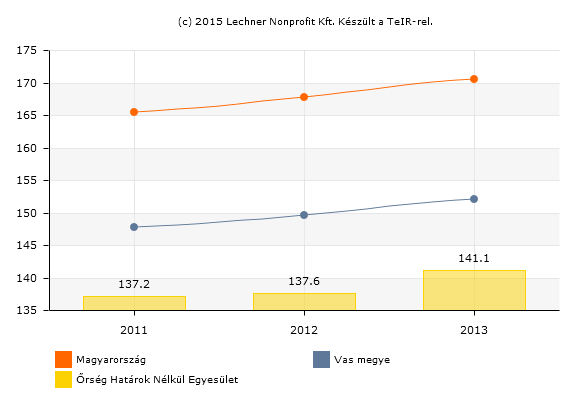 8. ábra: Regisztrált vállalkozások száma ezer lakosra (Forrás: TEIR)A vállalkozások foglalkoztatási szempontból kialakított következő csoportját a 10-49 fő közötti munkáltatók jelentik, amelyek további feldolgozó ipari cégek mellett, elsősorban szolgáltató vállalkozásokként az építőipar, a kereskedelem, a vendéglátás, turisztika és a szállásadás területén jelennek meg. A térségben Szentgotthárd mellett Őriszentpéteren, Felsőszölnökön, Bajánsenyén, Nagyrákoson találhatók ezek. 2011. évi adatok alapján az akciócsoport területén 40 db 10-49 főt foglalkoztató vállalkozás működött, amelyek jellemzőn magyar tulajdonban vannak, helyi vállalkozók működtetik őket. A foglalkoztató vállalkozások legnagyobb csoportját a 10 fő alatti  vállalkozások adják. Ezekben a gazdasági, pénzügyi szolgáltatók mellett, a települési szolgáltatásokat végző vállalkozások, valamint a mezőgazdasági, erdészeti, élelmiszeripari cégek is képviselve vannak. Ugyanakkor a vendéglátás, kereskedelem, szállásadás és más turisztikai szolgáltatások is itt jelennek meg.  Ezeknek a vállalkozásoknak a száma az elmúlt 10 évben több mint duplájára nőtt. (9-10. ábra)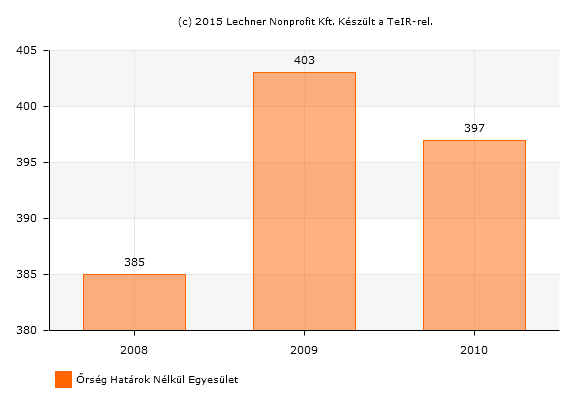 9. ábra: 1-9 főt foglalkoztató vállalkozások száma 2008-2010 (Forrás: TEIR)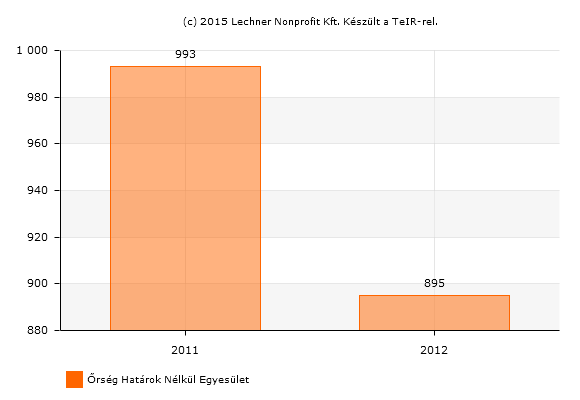 10. ábra: 1-9 főt foglalkoztató vállalkozások száma 2011-2012 (Forrás: TEIR) A térségben a vidékfejlesztési szempontból leginkább érintett célcsoport, tehát a falvakban tevékenykedő turisztikai, élelmiszeripari és mezőgazdasági vállalkozások szinte teljes egészében ide tartoznak. A helyi fejlesztési stratégiában kialakítandó turisztikai célú és helyi termelésre vonatkozó fejlesztési intézkedések elsősorban őket érinti. A térség szinte minden települése a turizmust tartja a fejlődés egyik fő irányának, kitörési pontnak. A térségben az erősen domináló falusi turizmus mellett megtalálhatóak a kereskedelmi szálláshelyek, szállodák jelenléte is, azonban idegenforgalmi szempontból ezek kevésbé vonzóak a térségbe látogató turisták számára.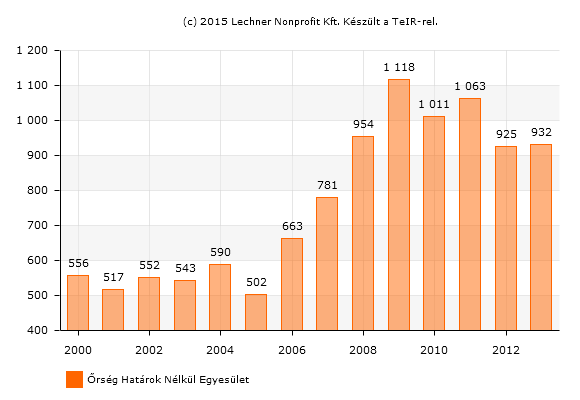 11. ábra: Falusi szálláshely férőhelyeinek száma (db) (Forrás: TEIR)Az akciócsoport területén összesen 932 férőhely érhető el falusi szálláshely keretében, kereskedelmi szálláshelyek férőhelyeinek száma a térségben 1.008 db. A falusi szálláshelyek elsősorban az Őrség területén jellemzőek (Őriszentpéteren, Szalafőn, Nagyrákoson stb.) szinte valamennyi őrségi kistelepülésen találhatunk ilyen jellegű szálláshelyet. A falusi szálláshelyek iránti kereslet folyamatosan nő, mutatja ezt a magas vendégéjszakák száma is, amely a kereskedelmi szálláshelyeken eltöltött vendégéjszakák számától 570 vendégéjszakával marad alul.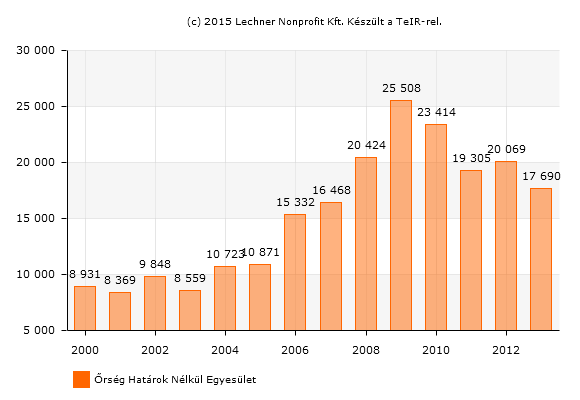 12. ábra: Falusi szálláshelyen eltöltött vendégéjszakák száma 2000-2012 (Forrás: TEIR)A 2007-2013-as időszakban számos turisztikai fejlesztés (elsősorban szálláshely, kapacitásbővítés) valósult meg a vidékfejlesztési programnak köszönhetően. A szigorú pályázati kiírásoknak megfelelően minőségi, négy napraforgós szálláshelyek kialakítására került sor. A szálláshelyek szolgáltatásainak bővítésére, fejlesztésére a folyamatos idegenforgalom miatt a továbbiakban is szükség van. 4.2. A 2007-2013-as HVS megvalósulásának összegző értékelése, következtetésekA Helyi Vidékfejlesztési Stratégia végrehajtásaAz Őrség Határok Nélkül Egyesület az Új Magyarország Vidékfejlesztési Program III. és IV. tengelyes nem horizontális intézkedéseinek helyi szintű végrehajtására III. tengely 4 intézkedésére a 147/2007 (XII.4.) FVM rendelet értelmében 2.315.698 Euro, míg a IV. tengely (Leader) célkitűzéseire 595.466 Euro fejlesztési forrás állt rendelkezésre, ami összesen a két tengely tekintetében az akciócsoport számára 2.911.164 Euro forrást jelentett a program 2007-2013 megvalósítási időszakában. A 147/2007 (XII.4) FVM rendelet 8. §-nak értelmében a fejlesztési forrás min. 45%-át tengelyenként gazdaságfejlesztési intézkedések megvalósítására kellett fordítani, ez a III. tengely tekintetében a Mikrovállalkozások létrehozása és fejlesztése, valamint a Turisztikai tevékenységek ösztönzése, IV. tengely esetében a Leader Terv gazdaságfejlesztési intézkedései voltak. A 2007-2013-as programozási időszakra elkészített és az akciócsoport tagsága által is elfogadott Helyi Vidékfejlesztési Stratégia jövőképe és célja a térségben élők életminőségének javítása, helyi gazdaság fejlesztése, munkahelyteremtés, közösségi kezdeményezések támogatása volt. További fontos célkitűzése volt, hogy a térség adottságaihoz illeszkedő intézkedések megvalósításával, az itt élők számára egyenlő esélyeket teremtsen a kor követelményeihez igazodó életminőség biztosításához. A stratégia fontos elemét képezte a térség kivételes adottságú természeti erőforrásaival való fenntartható gazdálkodás, amelyhez a kulturális értékek megőrzése és az évszázados munkakultúra fejlesztése szorosan kapcsolódik. Olyan imázs megteremtése továbbra is a cél, amely az Őrség Határok Nélkül térséget, mint az ember és a természet harmonikus együttélésének egyik utolsóként fennmaradt mintatérségét jeleníti meg a globalizálódó magyar és európai környezetben.A 2007-2013-as programozási időszakban az Őrség Határok Nélkül Egyesülethez az EMVA III. és IV. tengelyes pályázati lehetőségeire összesen 309 db támogatási kérelem került benyújtásra, amelyből 206 db került támogatásra, mintegy 4.771.053 Euro összegben (kb. 1,3 milliárd Ft). A kiosztott forrás mintegy 47%-a gazdaságfejlesztési célú kérelmek (mikrovállalkozás fejlesztés, turisztikai pályázatok, helyi termék előállítása és fejlesztése) támogatására irányult.Forráskihelyezés a 2007-2013-as időszakban (Ft)Az Őrség Határok Nélkül akciócsoport az EMVA III. tengelyes horizontális intézkedései tekintetében 5 pályázati kört bonyolított le. A III. tengely 4 intézkedésére összesen 5 pályázati kör alatt 152 támogatási kérelmet nyújtottak be az ügyfelek, amelyből 94 részesült támogatásban. A támogatásban részesült kérelmek alapján az akciócsoport területét képező 49 településből 43 településen valósulhatott meg EMVA III. tengelyes beruházás. A III. tengelyes horizontális támogatási rendeletek célterületeinek megfelelően számos közösségi épület/tér, művelődési ház, tűzoltószertár, közterület felújítása, kialakítása, játszóterek, négy napraforgós turisztikai szálláshelyek kialakítása és bővítése, 6 templom felújítása, 11 vállalkozás fejlesztése, szolgáltatási körének bővítése, ebből 2 új induló vállalkozás beindítása valósulhatott meg az akciócsoport területén. LEADER (IV. tengely) pályázati kiírást akciócsoportunk 3 alkalommal: 2009-ben, 2011-ben és 2013-ban hirdetett meg. A LEADER program nagyobb népszerűségnek örvendett a III. tengelyes horizontális intézkedésekhez képest, amely egyrészt azzal is magyarázható, hogy teljes mértékben a helyi lakosság által benyújtott projektjavaslatokra alapozva kerültek megfogalmazásra a meghirdetett célterületük, másrészt az akciócsoport területén lévő aprófalvas településeken működő szférák számára a LEADER program által elérhető pár milliós pályázati kiírások könnyen elérhetővé váltak. Összesen 113 db nyertes projekt került támogatásra. A nyertes projektek 32 település között oszlott meg. LEADER esetében azonban megfigyelhető volt – főleg a lenti települések esetében – hogy egy civil szervezet nyújtott be pályázatot, azonban az általa pályázat 5-6 települést érintett (pl. hetési tájegység falvai közösen nyújtottak be LEADER pályázatot egy civil szervezet által). LEADER esetében a civil szervezetek, mint pályázók nagyon aktívak voltak, a nyertes projektgazda több mint 70%-a civil szervezet volt. A három LEADER pályázati kör meghirdetése során 16 a HACS által kidolgozott pályázati célterület került meghirdetésre. A meghirdetett célterületekre 157 db támogatási kérelem került benyújtásra, amelyből 113 db részesült támogatásból. A nyertes projektek során 2 térségi helyi termelői piac, 12 közbiztonságot javító fejlesztés (térfigyelő kamerarendszer, eszközbeszerzések), 2 pajtaszínház, 4 rendezvényinfrastruktúra beszerzés, 1 őshonos állatok élőhelyét bemutató zártkert, 1 látogató központ, 7 pálinka látványműhely, zöldség-, gyümölcsfeldolgozó, aszaló, rétesház, kézműves műhely, 5 vállalkozásfejlesztő beruházás, 2 pincemúzeum, 38 térségi rendezvény, 3 kiállítóhely, 2 térségi marketingcsomag, 17 közösségi tér, épület, 2 kalandpark, 16 sport- és szabadidő feltételeit javító infrastrukturális beruházás valósulhatott meg.A 2007-2013-as stratégiában Élhető Vidék és Versenyképes Vidék néven kerültek célkitűzések meghatározásra, amelyek együttesen hozzájárulhatnak a térség fejlődéséhez. A HVS-ben meghatározott célok a 2007-2013-as program végrehajtás során részben teljesültek, vagy katalizátor jellegű hatással bírnak további projektek megvalósításához. Továbbra is kiemelt célja marad az akciócsoport fejlesztésének a térségben élők életminőségének javítása, közösségi kezdemények támogatása, természet-, kulturális-, népi építészeti értékek hosszú távon való fennmaradása. A helyi gazdaság fejlesztése érdekében meghirdetett célterületekre benyújtott pályázatok sikere – amelyek elsősorban és kizárólagosan a helyi termékek előállítására, fejlesztésére, új termékek megjelenésre irányult – további új, a helyi termelésre irányuló célkitűzés, projektek megfogalmazását irányozzák elő. A térségben lévő hiányos vállalkozói szféra, munkahelyek hiánya mellett kiegészítő vagy fő bevételi forrás megalapozásaként létrejövő helyi, háztáji, egészséges életmódot megcélzó fejlesztések a térség gazdasági és turisztikai célú fejlődését szolgálják. A LEADER projektekből megvalósított helyi termék boltok, helyi termelői piacok kialakításával folyamatosan növekszik a helyi termékek iránti kereslet. A gazdasági fejlődés megindulásával munkahelyek teremtődhetnek, a helyi élelmiszerek előállítása és értékesítése helyi munkaerő alkalmazásával történik, amely nagymértékben hozzájárul a térség  népességmegtartó erejének növekedéséhez és lassítja a fiatalok elvándorlási folyamatát. A 2014-2020-as tervezési és végrehajtási időszakban ezeknek a projekteknek a támogatása és ösztönzése továbbra is egyik fő célkitűzése a helyi fejlesztési stratégiának. A 2007-2013-források kihelyezése során az akciócsoport „takarékos” forrásgazdálkodást folytatott, amelynek eredményeképpen 5 harmadik tengelyes és három negyedik tengelyes pályázati kör meghirdetése vált lehetővé. A döntéshozó testület a minimális ponthatár, valamint a maximális projektméret (a legmagasabb 20 millió Ft volt, de ez is csak az utolsó pályázati körökben) meghatározásával igyekezett mindenki számára egyenlő esélyt biztosítani és minél több pályázati lehetőséget biztosítani. A forrásokkal való ésszerű gazdálkodás a következő időszakban is kiemelten fontos feladat. Az akciócsoport a takarékos gazdálkodást a működési források tekintetében is alkalmazta eredményesen. Az elnökség a 2008. évi induláskor a rendelkezésre álló működési forrást az n+2 éves szabálynak megfelelően 7 évre egyenlő arányban elosztotta, igyekezett minél hatékonyabb gazdálkodást folytatni. A takarékos gazdálkodásnak köszönhetően a HACS számára a 2014-2015. évekre is több mint 40 millió Ft működési forrás állt rendelkezésre, amelyből az utolsó 2 évben számos projektet, rendezvényt tudott megvalósítani. A bérek és a szolgáltatási díjak reálisak voltak, az éves költségvetés 15-17 millió Ft körül mozgott a delegálási feladatellátás során is. Csakúgy mint más HACS-nál a működést folyószámla hitelkeret biztosította, amelynek fenntartása miatt felmerülő el nem számolható költségek finanszírozását az ésszerű forrásfelhasználás segítette. Saját projekteket a HACS csak utolsó két évben valósított meg, amely nagy részben az önerő hiányával magyarázható. A 2014-2020-as időszakban – tekintettel arra, hogy a HACS-okat nem fogják terhelni delegálási feladatok – minél több saját projekt megvalósítását irányozzuk elő.  4.3. A HFS-t érintő tervezési előzmények, programok, szolgáltatásokA Helyi Fejlesztési Stratégia a helyzetfeltárásban részletezett információk alapján elsősorban azokon a területeken kíván elsősorban beavatkozási intézkedéseket megfogalmazni, amelyek a helyi szereplők által megfogalmazásra kerültek és a stratégiában felvázolt jövőkép elérést közvetlenül és hosszú távon is szolgálhatják. Ezek a beavatkozási területek az alábbi témákat ölelik fel:Turisztikai szolgáltatások, turizmusfejlesztés	Az akciócsoport területét képező térségek (főként az Őrség) kiemelt célként kezeli a 	turizmus fejlesztését, a minőségi, a szabadidő aktív eltöltését biztosító programok, 	szolgáltatások, attrakciók szervezését. A térségben számos falusi és kereskedelmi 	szálláshely működik, így elmondható, hogy a szálláshely kapacitás megfelelő arányban áll 	a térségbe érkező turisták számával. Azonban mind az Őrségben, mind pedig a 	Szentgotthárdi térségben az aktív turisztikai szolgáltatások száma elenyésző, ezért 	mindenképpen fontos a térség természeti és kulturális adottságai, épített örökségi 	emlékei által nyújtott lehetőségek kiaknázása mellett új turisztikai attrakciók 	megjelenése az idegenforgalmi palettán. A fejlesztési cél kapcsolódik a VP 6.4.1. „Nem 	mezőgazdasági tevékenységek fejlesztése”, VP. 6.2.1. „Nem mezőgazdasági 	tevékenységek elindítása” központi 	intézkedésekhez és a TOP 1.2.1.-15 	„Társadalmi 	és környezeti szempontból fenntartható turizmusfejlesztés” felhíváshoz, azonban a 	LEADER-ben nem az egyedi fejlesztések támogatása a cél, hanem a turisztikai 	szolgáltatás és az arra épített együttműködésen alapuló program és/vagy kapcsolódó 	marketing.  Helyi termelők, helyi termék előállítók Az őriszentpéteri és szentgotthárdi térségben erőteljes a hagyományok ápolása, megőrzése, a helyben előállított termékek készítése. A helyi termékek előállítása jelentősen hozzájárul a térség népességmegtartó erejének megtartásához, segíti a helyi termékekre alapozó turisztikai fejlesztések sikerét, munkahelyek megtartását, új munkahelyek teremtését teszi lehetővé. Sok esetben azonban a helyi termékek helyben történő előállítása, feldolgozása és értékesítése, piacra jutása nem megoldott. A beavatkozási terület kiegészíti a TOP 1.1.3-15 „Helyi gazdaságfejlesztés”, valamint a VP 4.2.1.; 4.2.2. „Élelmiszer-feldolgozás fejlesztése intézkedéseket. Települési alapszolgáltatások fejlesztéseAz akciócsoport területét alkotó, jellemzően aprófalvas kistelepülések alapinfrastruktúra tekintetében megosztottak, egy részük teljes alapinfrastruktúrával ellátott, azonban megfigyelhetőek sok esetben hiányosságok is. Elhanyagoltak a faluképek, közösségi épületek, helyi infrastruktúra nem eléggé fejlett (utak, járdák stb.) A beavatkozási terület kapcsolódik a VP 7.2.1; 7.4.1. „Kisméretű infrastruktúrák és alapvető szolgáltatások fejlesztése a vidéki térségekben intézkedésekhez, valamint a TOP 2.1.3-15; 3.2.1-15 intézkedéseket. Közösségi célú kezdeményezések a helyi identitástudat fokozásaA jellemzően alacsony lélekszámú kistelepüléseken erőteljes a fiatalok elvándorlásának aránya és a népesség öregedése. A hiányos, némely esetben „közösségi élet nélküli” településeken a több évszázados múltra visszatekintő hagyományok, népi kultúrák feledésbe merülhetnek, annak ellenére, hogy a térségben viszonylag magas az aktív civil szervezetek, közösségi kezdeményezést elindító projektgazdák száma, akiket – eltérő mértékben – de jelentősen sújt a fejlesztések megvalósítását nehezítő tőkehiány. Ezért fontos a közösségi kezdeményezések, szolgáltatások, programok támogatása a településen élők helyi identitástudatának erősítése érdekében (közösségi feldolgozók, helyi értékek megismerésén alapú rendezvények, közösségi terek, a szabadidő hasznos eltöltését célzó fejlesztések támogatásával). Kiemelten fontos ezeknek a kezdeményezéseknek az együttműködésekre alapozott megvalósítása. A beavatkozási terület kapcsolódik a TOP 5.2.1-15 intézkedéshez.Külső koherencia, kiegészítő jellegA Helyi Fejlesztési Stratégia céljainak, intézkedéseinek meghatározásakor a Tervezést Koordináló Csoport nagy hangsúly fektetett a 2014-2020-as operatív programok beavatkozási területeinek, továbbá a megyei, járási és települési szintű fejlesztési programok megismerésére, amelyek közül a legfontosabb az alábbiak voltak:  Vidékfejlesztési Program (VP) Gazdaságfejlesztési és Innovációs Operatív Program (GINOP)Terület - és Településfejlesztési Operatív Program (TOP) Emberi Erőforrás Operatív Program (EFOP)Vas Megye Területfejlesztési KoncepcióVas Megye Integrált Területi ProgramAz akciócsoport területén található települések esélyegyenlőségi programjaiA HFS tervezése szempontjából - a felsorolt operatív programok közül - a Vidékfejlesztési Programnak volt a legjelentősebb befolyása, amelyhez a tervezett intézkedések megfogalmazása során több kapcsolódási pont fellelhető:Az Emberi Erőforrás Operatív Program (EFOP) esetében a kapcsolódási pontot elsősorban az EFOP 1.7. „Az egymást erősítő, elmaradást konzerváló területi folyamatok megtörése” intézkedése esetében találhatjuk meg.  A HFS-ben külön projekt került meghatározásra az EFOP 1.7. intézkedésére. A közös projekt az őriszentpéteri térség 18 települését érinti, elsődlegesen a települések helyi esélyegyenlőségi tervére (HEP) építve, ahol szinten valamennyi település HEP intézkedéstervében közös kapcsolódási pontként a rossz egészségügyi állapot került a település vezetői által meghatározásra. A Vas Megyei Területfejlesztési Koncepció és Integrált Területi Program (ITP) által meghatározott célkitűzések az alábbi fő irányvonalakat tartalmazzák:Térségi versenyképesség javításaMegyén belüli és kívüli kapcsolatok javításaTermészeti erőforrások fenntartható hasznosításaKistelepülések életképességének javításaMegismerve a megyei dokumentumokat és látva a már megjelent TOP pályázati lehetőségeket megállapíthatjuk hogy nagyon kevés pályázati lehetőség nyílik a kistelepülések számára. Az általuk elérhető és megpályázható pályázati lehetőségek az egészségügyi alapellátás infrastrukturális fejlesztésére (TOP 4.1.1-15) , az önkormányzatok energiahatékonyságának és megújuló energiafelhasználás arányának növelésére, valamint a társadalmi és környezeti szempontból fenntartható turizmusfejlesztésre irányul. Egyedüli kapcsolódási pontot a turizmusfejlesztés jelenti a megyei programokkal, ahol kisebb volumenű, helyi vagy térségi szintű turisztikai attrakció létrehozására és fejlesztésére nyújt lehetőséget a HFS. Ezek a kisebb léptékű beruházások (pl. túraútvonalak, lovas turisztikai fejlesztések) szélesítik turisztikai kínálatot és teszik teljessé a térség idegenforgalmát, amely rákapcsolódási lehetőség nyújtanak országos (pl. Bejárható Magyarország Program), régiós és megyei turisztikai fejlesztési lehetőségekre. 4.4. SWOT4.5. Fejlesztési szükségletek azonosításaA Helyi Fejlesztési Stratégia fejlesztési szükségleteit és egyben célrendszerét a SWOT analízisének erősségei, lehetőségei, valamint széleskörű felmérések (projektötlet gyűjtés, személyes találkozók) alapján készítettük és azonosítottuk be. Az alábbiakban az analízisben felmerült igények, erősségek, adottságok, fejlesztési lehetőségek, szükségletek csoportosítása látható: A Helyi Fejlesztési Stratégia keretében az alábbi fejlesztési szükségletekre vonatkozóan tervezünk beavatkozásokat:1. Térségi turizmus fejlesztése turisztikai attrakciókkal: A térség turisztikai attrakcióinak, idegenforgalmi látványosságainak térségi szintű, minőségi marketingje a piacon való megjelenés érdekében. A turisztikai attrakciók számának és minőségének növekedésével a térség idegenforgalmi kínálata és látogatói létszáma növekszik.Pénzügyi forrás: VPTérségi marketing eszközök megvalósítása a közös megjelenés érdekében, turisztikai programcsomagok készítése az idegenforgalom fellendítése érdekében.Pénzügyi forrás:  TOP2. Helyi termék fejlesztés/helyi gazdaságfejlesztésA helyi termelők, helyi termeléssel foglalkozók megélhetésének javítása a megfelelő termelési háttérinfrastruktúra biztosításával és termékeik piacra jutásának segítésével. A termelési háttérinfrastruktúra biztosításával a helyi termékek iránti kereslet növekedésével a szükséges termelési mennyiség is biztosítottá válik.Pénzügyi forrás: VPHelyi vállalkozások beindításának és fejlesztésének támogatása a vállalkozások színvonalának emelése és munkahelyek teremtése érdekében.Pénzügyi forrás: VP, GINOP3. Közösségi célú kezdeményezések, helyi együttműködési programok/fejlesztések:Közösségi kezdeményezések, szolgáltatások, programok támogatása a településen élők helyi identitástudatának erősítése érdekében (közösségi feldolgozók, helyi értékek megismerésén alapú rendezvények, közösségi terek, a szabadidő hasznos eltöltését célzó fejlesztések támogatásával)Pénzügyi forrás: VPTelepülési alapszolgáltatások, infrastruktúra fejlesztése. A jelenleg hiányos infrastrukturális feltételek fejlesztésével a térség falvaiban az életminőség javulhat, a falvakat érintő elvándorlási folyamat mérséklődhet az alapszolgáltatások biztosításával.Pénzügyi forrás: VP,  megyei TOP, KEHOP5. Horizontális célok5.1. EsélyegyenlőségAz esélyegyenlőség megteremtése a stratégia egyik alapvető célkitűzése, amelyhez kapcsolódó tevékenységek megfogalmazódnak valamennyi célkitűzésben és intézkedésben. Az Őrség Határok Nélkül térség helyi fejlesztési stratégiájának jövőképe egy olyan térség kialakítása, amely magyarországi mintaterülete a hátrányos helyzetű emberek és települések esélyegyenlőségének megteremtésében. A 290/2014 (XI.26.) Kormányrendelet alapján az akciócsoport területét képező szentgotthárdi (önálló járás) és őriszentpéteri térségek (körmendi járás része) a nem besorolt járási kategóriába tartozik. Azonban azokban a megyékben, ahol a kedvezményezett járások lakónépessége nem éri el a megye lakónépességének 30%-át, a megyén belüli kohézió erősítése érdekében a megyei közgyűlések regionális szempontból kedvezményezett járásokat jelölhetnek ki. A vas megyei közgyűlés 82/2015 (XI.27.) számú határozata alapján a Körmendi járást – így az őriszentpéteri térséget - a 290/2014 (XI.26.) Korm.rendelet 3.§-a alapján regionális szempontból kedvezményezett járásnak jelölte ki. A Korm. rendelet alapján a regionális szempontból kedvezményezett járások a kedvezményezett járásokkal azonos elbírálásban részesülnek. A 105/2015. (IV.23.) Kormányrendelet alapján a szentgotthárdi térségből Rönök és Felsőszölnök települések kedvezményezett települések, amelyek közül Rönök jelentős munkanélküliségi mutatók miatt, Felsőszölnök társadalmi, gazdasági, infrastrukturális szempontból komplex mutató alapján került besorolásra. A 2007-2013-as időszakban a hátrányos helyzetű településekre viszonylag kevés pályázati intézkedés került megfogalmazásra, ezzel ellentétben a 2014-2020-as időszakban kiemelt hangsúlyt kap a mélyszegénység és elszigeteltség csökkentése, a helyi felzárkóztatást elősegítő tudás bővítése, közösségi terek létrehozása, közösségépítés, egészségügyi állapot javítása és egészségtudatosság növelése. Az Őrség Határok Nélkül Egyesület HFS-ben az EFOP 1.7. „Az egymást erősítő, elmaradottságot konzerváló területi folyamatok megtörése” intézkedése kapcsán fogalmazott meg az esélyegyenlőség biztosításának mentén programot. A program kidolgozásának alapját a települések helyi esélyegyenlőségi programjainak áttanulmányozása jelentette, amelyben az egyes települések intézkedéstervben határozták meg a fő esélyegyenlőséget javító programjukat. A közös kapcsolódási pont ezekben a programokban térségi szinten az egészségügyi állapot javítása és egészségtudatosság növelése volt. A HFS tervezését és tartalmát érintve az alábbi átfogó esélyegyenlőségi elvek kerültek megfogalmazásra és érvényesítésre:A térségben található hátrányos helyzetű településekre való tekintettel, a sajátosságaikhoz igazodó megoldási javaslatok kerültek megfogalmazásra;A térségben élő hátrányos helyzetű csoportok (megváltozott munkaképességű és fogyatékkal élő emberek, romák, nők, tartós munkanélküliek, idősek stb.) számára a munkaerőpiaci reintegrációjukat és a térségi sajátosságokat egyaránt figyelembe vevő javaslatok fogalmazódtak meg;A stratégia célja, hogy minden fejlesztés teljeskörű akadálymentes megvalósítása történjen meg, ezzel a térség a fogyatékkal élő emberek számára is megismerhetővé tegye a tradicionális életforma, természeti, kézműves, kulturális és gazdasági értékeinek megismerését, megtanulását.A tervezés során a hátrányos helyzetű térségben célirányos, szféránkénti tematikus műhelyek kerültek szervezésre. A tervezésért felelős koordináló csoportban nagyobb arányban képviseltették magukat a hátrányos helyzetű, őriszentpéteri térséget képviselő szakemberek. Döntéshozatali szinten az egyesület elnökségében, felügyelő bizottságában a kedvezményezett kategóriába sorolt térség képviselői az önkormányzati, üzleti és civil szférában megtalálhatóak. Az Egyesület székhelye, munkaszervezete is a hátrányos helyzetű Őriszentpéteren található. A kiválasztási kritériumokban magasabb támogatási intenzitás került megállapításra a hátrányos helyzetű térség települései számára. 5.2. Környezeti fenntarthatóságA fenntartható fejlődés környezeti szempontjainak megvalósítását szolgáló feladatokat az Európai Uniós és hazai szabályozás stratégiai dokumentumokban rögzíti, ezért a környezeti szempontok érvényesítése tehát európai elvárás, amelyet a stratégiák, projektek tervezésekor, elbírálásakor, megvalósításakor, majd létrejöttük esetén utólagos értékelésük során figyelembe kell venni. A Helyi Fejlesztési Stratégia tervezésekor is alap elvárás volt a környezeti szempontok, fenntartható fejlődés elveinek beépítése a stratégiába és a stratégia megvalósítását elősegítő célokba, intézkedésekbe. Az intézkedések meghatározásakor olyan projektek támogatását irányoztuk el, amelyek a jelen és jövő generációinak létfeltételeihez szükséges természeti és épített környezet minőségét, értékeit megőrzik, továbbá az, hogy az akciócsoport  a környezeti fenntarthatóság elveinek megfelelő projektjavaslatot részesítheti támogatásban. A környezeti fenntarthatóság elve magában foglalja a természetmegőrző és ökológikus vidékfejlesztés alapelveit, így a helyi természeti értékek védelmét, a természetes térszerkezet megőrzését és a környezet korlátozott eltartóképessége figyelembevételével kialakított föld- és tájhasználatot. A környezeti fenntarthatóság szempontjai a következők a HFS kapcsán:Természetmegőrző vidékfejlesztés: Egyértelműen támogatnia kell a természeti értékek, a biológiai sokféleség, a genetikai állomány és a természetes térszerkezet megőrzését; Ökologikus vidékfejlesztés: A gazdálkodási tevékenységek, valamint a föld- és tájhasználat során az erőforrás-igény és környezethasználat vegye figyelembe a környezet korlátozott eltartóképességét és a helyi természeti adottságokat; Szennyezés megelőzés, minimalizálás: Törekedjen a szennyezések és a hulladékok kibocsátásának megelőzésére, illetve ahol ez nem lehetséges, e kibocsátások minimalizálására (a helyi környezetet csak az eltartó-képességéig terheli); Tovagyűrűző negatív hatások minimalizálása: Mérsékelnie kell a mezőgazdaság okozta kedvezőtlen környezeti hatásokat; különösen nem erősítheti az elsivatagosodás, az éghajlatváltozás, a szélsőséges vízjárás, a talajpusztulás kedvezőtlen környezeti hatásait, továbbá nem vezethet a különböző környezeti rendszerek közötti szennyezés-átterhelésekhez; Dematerializáció: A felhasznált ipari nyersanyagok (pl. műtrágya, növényvédő szer, agrotechnika) és energiahordozók mennyiségét, a szállítási és raktározási igényeket minimalizálni kell; Újrahasznosítás: Az intézkedéseknek elő kell segíteniük a szennyvizek, a hígtrágyák és a hulladékok, mezőgazdasági melléktermékek újrahasznosítását; Takarékosság a kimerülő készletekkel: A meg nem újuló természeti erőforrások és lételemek igénybevételét minimálisra kell szorítani; Értékvédő gazdálkodás a megújuló erőforrásokkal: A feltételesen megújuló természeti erőforrások és környezeti elemek készleteit, állapotát és önszabályozó képességét fenn kell tartani és ezeket csak megújuló képességük mértéke és üteme figyelembevételével lehet igénybe venni; Ágazati integráció: Segítse elő a fenntartható közlekedéspolitika, fenntartható energiapolitika, az ökológiai szemléletű tájgazdálkodás érvényre juttatását.6. A HFS integrált és innovatív elemeinek bemutatásaA stratégia integrált és ágazatközi sajátosságai a helyzetfeltárásban vázolt illetve a SWOT elemzés során feltárt problémák megoldását kísérlő beavatkozási területek, intézkedések meghatározásában lelhető fel. A fejlesztési szükségletek azonosításakor meghatározott beavatkozási területek olyan széleskörű és átfogó tématerületeket ölelnek fel (turizmusfejlesztés, helyi termék előállítás és értékesítés, települési alapszolgáltatások fejlesztése stb.), amelyek elsősorban együttműködésre alapozva tudnak rövid és hosszú távon is közös projekteket és ahhoz kapcsolódó eredményeket produkálni. Erre jó példa egy térség vagy település turisztikai fejlesztése. A turizmus fejlesztése összetett, kapcsolatokra építő kérdéskör, ahhoz hogy az adott  térség/település turizmusát tovább lehessen fejleszteni akár attrakciókkal, új szolgáltatásokkal szükséges az egyéb szolgáltatókkal (szállásadók, önkormányzatok, programszervezők stb.) való folyamatos egyeztetés és közös projekt kidolgozás. A stratégiában meghatározásra kerülő gazdaságfejlesztési beavatkozási lehetőségek elsődlegesen a turisztika és a helyi termék fejlesztés területeire fókuszálnak, míg a közösségi célú kezdeményezések esetében a települési életminőséget javító, közösségi programok, infrastrukturális fejlesztések megvalósítását irányozzák elő. A stratégia gerincét képező helyi szintű támogatási intézkedések egymással összhangban kerültek kialakításra a közös cél megvalósítása érdekében, amely a térség fejlődését irányozza elő a gazdaság fejlesztésével és ahhoz kapcsolódó térségbeli életminőség javításával. Az akciócsoport területén két város található, amelyek kisvárosnak nevezhető, főként Őriszentpéter, amely alig 1200 fős lakosával Vas megye legkisebb városa. A térség jellemzően aprófalvas településekből áll, azonban megfigyelhető a városokban és a városok perem kerületén lévő településeken lévő kedvezőbb életfeltételek, ezért kiemelt hangsúlyt helyezünk a támogatási intézkedések meghatározásakor a távolabb eső települések felzárkóztatására. Az egyes ágazatok közötti horizontális kapcsolatok építésére szintén jó példa a HFS-ben a turizmus és helyi termék fejlesztés összekapcsolása. Fejlesztési szükségletként azonosított helyi termékek előállítása/fejlesztése jelentősen hozzájárul a térség népességmegtartó erejének megtartásához, segíti a helyi termékekre alapozó turisztikai fejlesztések sikerét, ezáltal hozzájárul a térségi turizmus fejlődéséhez. 7. A stratégia beavatkozási logikája7.1. A stratégia jövőképeAz Őrség és Szentgotthárd térségének helyi adottságokra, újszerű kezdeményezésekre és közösségi összefogáson alapuló jövőképe:Az Őrség Határok Nélkül Egyesület térsége egy olyan élhető, természeti és kulturális értékekben gazdag terület, ahol a lakosság, az itt tevékenykedő vállalkozásokkal és aktív civil szervezetekkel együttműködve javuló életszínvonalat biztosítanak, öntudatosan ápolják, védik a hagyományos értékeket és innovatív, fenntartható módon fejlesztik a helyi gazdaságot. 7.2. A stratégia célhierarchiája8. Cselekvési terv8.1. Az intézkedések leírása Intézkedés neve:     HELYI TERMÉK FEJLESZTÉSSpecifikus cél:      Versenyképes, minőségi helyi termék előállítás és értékesítés a helyi                                     gazdaság fejlesztése érdekébenIndoklás, alátámasztásAz őriszentpéteri és szentgotthárdi térségben erőteljes a hagyományok ápolása, megőrzése, a helyben előállított termékek, helyi kézműves termékek készítése. A helyi termékek előállítása jelentősen hozzájárul a térség népességmegtartó erejének megtartásához, segíti a helyi termékekre alapozó turisztikai fejlesztések sikerét, munkahelyek megtartását, új munkahelyek teremtését teszi lehetővé. A helyi termék előállításában az önkormányzatok is egyre nagyobb szerepet töltenek, mivel a települések többsége is elindult az önellátás útján és közösségi vállalkozóként jelennek meg piacon pl. jövedelemtermelő feldolgozók működtetésével. A térségben számos helyi termelői piac működik, ahol heti egyszeri megjelenési lehetőséget biztosítanak a termelőknek, emellett a  több térségi nagyrendezvény kísérőprogramjaként  nyitott, látogatható „látványporták” is működnek a térségben, ahol lehetőség nyílik a helyi termelési folyamatok megtekintésére.  A helyi termék előállítás mellett kiemelkedő fontos a gasztronómiai, kézműves, népi kismesterségeken alapuló hagyományok ápolása és bemutatása is. Néhány kivételtől eltekintve azonban nincs megfelelő háttérinfrastruktúra (fogadóhelyiség, bemutatóműhely stb.), amelyek a potenciális vásárlók, érdeklődők fogadására alkalmasak.A támogatható tevékenység területek meghatározásahelyi termék előállításához szükséges egyéni infrastrukturális beruházások támogatása (építés, felújítás, bővítés, eszköz, gépbeszerzés)értékesítéshez kapcsolódó marketing költségekvendégfogadáshoz kapcsolódó fejlesztések támogatásahelyi termék bemutatására irányuló szakmai program szervezése Kiegészítő jelleg/lehatárolásAz intézkedés a VP 4.2.1. és 4.2.2 intézkedéstől való lehatárolása: az intézkedés a 3 000 Euro STÉ alatti vállalkozások, őstermelők és magánszemélyek számára nyújt támogatást. Lehatárolás GINOP-tól: A projekt keretében az építési beruházások és eszközbeszerzés önállóan nem támogatható csak a fejlesztéshez kapcsolódó marketing elemek, szakmai programok megvalósításával együttesen. Jogosultak köreAz akciócsoport területén induló és már működő mikro vállalkozások, őstermelők, civil szervezetek,önkormányzatok, magánszemélyekKiválasztási kritériumok, alapelvek, kötelezettségvállalásokAlapelvek:Az intézkedés célja olyan projektek támogatása, amely több partner együttműködésén alapul,ezáltal a térség több szereplője közvetett kedvezményezettje a projekt megvalósításának.Kiválasztási kritériumok:A Helyi Bíráló Bizottság csak a fejlesztési cél elérése szempontjából egyértelműen indokolt,  megfelelő részletezettséggel kidolgozott projektet részesítheti támogatásban. A projekt reális költségvetésen alapul és a gazdasági- társadalmi- és környezeti fenntarthatóság elveinek megfelelő kiadási tételek alkotják.A Helyi Bíráló Bizottság a következő szempontokat vizsgálja a kiválasztásnál:Közvetlenül jövedelmet hozó termék vagy szolgáltatás keletkezik;A projektet több partner együtt valósítja meg;A projekt gazdaságilag fenntartható;A projekt önállóan működőképes egész vagy már létező tevékenység kiegészítő eleme;Helyi alapanyag, termék feldolgozása;Térségi beszállító cégekkel való kapcsolat;Tervezett forrásBeavatkozási területre/intézkedésre allokált forrás nagysága: 140 millió FtTámogatás aránya:                             -  A 290/2014. (XI.26.) Korm. rendelet szerinti „kedvezményezett” kategóriába tartozó járásban lévő település, valamint a 105/2015 (IV.23.) Korm. rendelet szerinti kedvezményezett település esetén a maximális támogatási intenzitás  70%- A 290/2014. (XI.26.) Korm. rendelet szerinti „nem besorolt” kategóriába tartozó járásban lévő település esetén a maximális támogatási intenzitás: 60%Projektméret korlátai:Minimális projektméret:		1.000.000 FtMaximális projektméret:                       10.000.000 FtTámogatás módja: Vissza nem térítendő támogatás, hagyományos költségelszámolás. A megvalósítás tervezett időintervalluma: 2017. I. félév – 2020. II. félévKimeneti indikátorokIntézkedés neve:       KISLÉPTÉKŰ KÖZÖSSÉGFEJLESZTÉSI PROJEKTEK Specifikus cél:      Helyi közösségi célú együttműködési programok, kezdeményezések                                      támogatása a helyi identitás erősítése érdekében;		        Innovatív közösségi szolgáltatások létrehozásának támogatása Indoklás, alátámasztásAz akciócsoport területét képező térségekre egyaránt  jellemző az aprófalvas településszerkezet.  Az elmúlt évtizedek alatt erőteljes mértékű volt a településekről, térségből való elvándorlás és ezáltal a népesség elöregedése. A folyamatosan változó életkörülmények (pl. munkahelyre történő ingázás stb.) és egyéb, a világ, a technika fejlődése az egyes korcsoportok eltávolodását eredményezi mind családi, mind pedig helyi közösségi (települési) szinten is. Ezért kiemelten fontos olyan helyi település szintű, közösségfejlesztési, kulturális kezdeményezések támogatása, amelyek elősegítik a településeken élő generációk, csoportosulások találkozási, informálódási, együttműködési lehetőségeik megvalósulását.  A támogatható tevékenység területek meghatározásaA helyi igényekre alapuló, közösségfejlesztési hatással bíró projektek támogatása a településeken a helyi identitás, az összetartozás erősítése érdekében, helyi közösségek kialakulásának támogatása és a generációk közötti kapcsolatok erősítése érdekében. Támogatható tevékenységek:- Építés, felújítás, bővítés- Eszköz- és gépbeszerzésKiegészítő jelleg/lehatárolásA kisléptékű közösségfejlesztési programok keretében a pályázó településen az a fejlesztés valósulhat meg, amelyre közösségfejlesztési szempontból leginkább indokolt és nem pályázható meg más pályázati kiírásból. Ezek a kisléptékű programoknak katalizátor hatása lehet későbbi programok megvalósításához.Az intézkedés nem támogatja a VP. 7.2.1., valamint a 7.4.1. intézkedések keretében támogatható fejlesztési célok , tevékenységek megvalósítását. Jogosultak köreAz akciócsoport területén működő települési önkormányzat, nonprofit szervezet, egyházi jogi személy, nonprofit kft., Kiválasztási kritériumok, alapelvek, kötelezettségvállalásokAlapelvek:Az intézkedés célja olyan projektek támogatása, amelyek alapvető feltételét képezikvalamely fontos települési közösségfejlesztési cél elérésének, tehát ha a projekt nem valósul meg,valamelyik távlati, általános cél megvalósítását akadályozza. A kisléptékű közösségfejlesztési programok támogatásánál alapfeltétel, hogy az más pályázatikiírásból nem finanszírozható, továbbá előnyt jelent, ha más vagy további programokhoz,projektekhez kapcsolódnak. Kötelezettségvállalások:A projekt keretében megvalósított beruházásnak valós, helyi igényt kell kiszolgálnia, közösségfejlesztési hatással kell bírnia. (Szakmai program csatolása)Kiválasztási kritériumok:A Helyi Bíráló Bizottság csak a fejlesztési cél elérése szempontjából egyértelműen indokolt,  megfelelő részletezettséggel kidolgozott projektet részesítheti támogatásban. A projekt reális költségvetésen alapul és a gazdasági- társadalmi- és környezeti fenntarthatóság elveinek megfelelő kiadási tételek alkotják.Nem vehető igénybe olyan támogatás, amely a VP 7.2.1., illetve a 7.4.1. intézkedése keretébentámogatható. Egy településen szféránként egy-egy projekt részesülhet támogatásban a 2014-2020 közötti fejlesztési időszakban. Amennyiben egy településről szféránként több pályázat kerül benyújtásra, úgy a Helyi Bíráló Bizottság csak egy, a szakmai szempontból indokoltabb, minőségi projektet részesítheti támogatásban. A Helyi Bíráló Bizottság a következő szempontokat vizsgálja a kiválasztásnál:A projektet több partner együtt valósítja meg;Multiplikátor hatás, a beruházás hatására létrejön(nek) pótlólagos beruházások;A projekt önállóan működőképes egész vagy már létező tevékenység kiegészítő eleme;Térségi vállalkozásokkal, civil szervezetekkel való kapcsolat;Tervezett forrás Beavatkozási területre/intézkedésre allokált nagysága: 80.450.000 FtTámogatás aránya:                             -  A 290/2014. (XI.26.) Korm. rendelet szerinti „kedvezményezett” kategóriába tartozó járásban lévő település, valamint a 105/2015 (IV.23.) Korm. rendelet szerinti kedvezményezett település esetén a maximális támogatási intenzitás  95%- A 290/2014. (XI.26.) Korm. rendelet szerinti „nem besorolt” kategóriába tartozó járásban lévő település esetén a maximális támogatási intenzitás: 85%Projektméret korlátai:Minimális projektméret:		1.000.000 FtMaximális projektméret:                          5.000.000 FtTámogatás módja :Vissza nem térítendő támogatás, egyszerűsített költségelszámolás A megvalósítás tervezett időintervalluma:   2017. I. félév – 2020. II. félévKimeneti indikátorokIntézkedés neve:        TÉRSÉGI KÖZÖSSÉGI FEJLESZTÉSEK ÉS KÖZÖSSÉGI GAZDASÁGFEJLESZTÉSSpecifikus cél:      Innovatív közösségi szolgáltatások létrehozásának támogatása;		       Helyi közösségi célú együttműködési programok,  kezdeményezések                                      támogatása a helyi identitás erősítése érdekébenIndoklás, alátámasztásAz akciócsoport területét képező térségekre egyaránt  jellemző az aprófalvas településszerkezet.  Az elmúlt évtizedek alatt erőteljes mértékű volt a településekről, térségből való elvándorlás és ezáltal a népesség elöregedése. A demográfiai, társadalmi és gazdasági mutatószámok az országos és megyei átlag helyezkednek el. Az aprófalvas településeken kevés az aktív vállalkozások és civil szervezetek száma, akik sok esetben likvid tőkével nem rendelkeznek, ez megfigyelhető az önkormányzatok esetében is, ezért a programok megvalósítása elsősorban közös összefogással, szférák közötti együttműködéssel valósítható meg akár a közösségfejlesztés, akár a gazdaságfejlesztés területén. A helyi identitást, a térségi összetartást innovatív, térségi együttműködésen alapuló projektek sikeres megvalósításával lehet erősíteni. A kultúra, a hagyományok ápolása, a turizmus fejlesztése, a helyi gazdaság erősítése, a munkanélküliség csökkentése mind olyan a térségeket összekötő közös területek ahol egy-egy térség/mikrotérség közös projektek generálásával multiplikátor hatású fejlesztéseket valósíthatnak meg. A települési önkormányzatok egy része elindult az önellátó „gazdálkodóvá” válás felé, ahol elsősorban térségi közösségi feldolgozók létesítésével hozzájárulhatnának a lakosság jövedelemszerzési vagy költségcsökkentési lehetőségeinek bővítéséhez. A támogatható tevékenység területek meghatározása1. : Együttműködésen alapuló, komplex, az akciócsoport egész vagy jelentős részét lefedő közösségfejlesztési projektek támogatása;Kiemelten támogatandó fejlesztési területek: térségi vonzerővel bíró közösségi színterek kialakítása;2. : Térségi közösségi feldolgozók kialakítása, gazdálkodási eszközök, gépek beszerzése a helyi igények kielégítését szolgáló gazdaságfejlesztési projektek támogatása, amelyek a településen élő lakosság jövedelemszerzési vagy költségcsökkentési lehetőségeit bővítik, illetve az önellátás irányába mutatnak.;Kiegészítő jelleg/lehatárolásAz intézkedés nem támogatja a VP 7.2.1., illetve a 7.4.1 intézkedések keretében támogatható építési beruházások, eszközök beszerzését. A térségi közösségi feldolgozók esetében a non-profit szereplők olyan nonprofit jellegű kezdeményezéseit támogatja, amelynek egyértelműen kimutatható gazdasági hatása van, hozzájárul a térségi települési lakosság jövedelemszerzési vagy költségcsökkentési lehetőségeinek bővítéséhez, célja az önellátás irányába való elmozdulás.  Jogosultak köreAz akciócsoport területén működő települési önkormányzat, nonprofit szervezet, egyházi jogi személy, nonprofit kft., Kiválasztási kritériumok, alapelvek, kötelezettségvállalásokAlapelvek:Az intézkedés célja olyan projektek támogatása, amelyek alapvető feltételét képezikvalamely fontos települési közösségfejlesztési cél elérésének, tehát ha a projekt nem valósul meg, valamelyik távlati, általános cél megvalósítását akadályozza. A z együttműködésen alapuló közösségfejlesztési programok támogatásánál alapfeltétel, hogy az más pályázati kiírásból nem finanszírozható, továbbá előnyt jelent, ha más vagy további programokhoz,projektekhez kapcsolódnak. A térségi közösségi feldolgozó keretében beszerzett eszközökkel, megvalósított beruházásokkal végzett tevékenység nem lehet profitorientált célú. A kedvezményezettnek a fejlesztés tárgyával kapcsolatban bevétele csak az önköltség finanszírozása céljából lehetséges. Kötelezettségvállalások:A projekt keretében megvalósított beruházásnak valós, helyi igényt kell kiszolgálnia, közösségfejlesztési hatással kell bírnia. (Szakmai program csatolása)A pályázónak vállalnia kell, hogy a projekt keretében megvalósított fejlesztést legalább a kötelező fenntartási időszak végéig működteti.A pályázó vállalja, hogy a projektet több településsel együttműködve valósítja meg, térségi közösségi feldolgozó esetén a pályázónak a  szomszédos településekkel kötelező együttműködniea projekt megvalósításában. Kiválasztási kritériumok:A Helyi Bíráló Bizottság csak a fejlesztési cél elérése szempontjából egyértelműen indokolt,  megfelelő részletezettséggel kidolgozott projektet részesítheti támogatásban. A projekt reális költségvetésen alapul és a gazdasági- társadalmi- és környezeti fenntarthatóság elveinek megfelelő kiadási tételek alkotják.Nem vehető igénybe olyan támogatás, amely a VP 7.2.1., illetve a 7.4.1. intézkedése keretébentámogatható. Egy településen szféránként egy-egy  projekt részesülhet támogatásban a 2014-2020 közötti fejlesztési időszakban. Amennyiben egy településről szféránként több pályázat kerül benyújtásra, úgy a Helyi Bíráló Bizottság csak egy, a szakmai szempontból indokoltabb, minőségi projektet részesítheti támogatásban. A Helyi Bíráló Bizottság a következő szempontokat vizsgálja a kiválasztásnál:A projektet több partner együtt valósítja meg;Multiplikátor hatás, a beruházás hatására létrejön(nek) pótlólagos beruházások;A projekt önállóan működőképes egész vagy már létező tevékenység kiegészítő eleme;Térségi vállalkozásokkal, civil szervezetekkel való kapcsolat;Tervezett forrásBeavatkozási területre/intézkedésre allokált forrás nagysága: 99.500.000 Ft                                                             Támogatás aránya:                             -  A 290/2014. (XI.26.) Korm. rendelet szerinti „kedvezményezett” kategóriába tartozó járásban lévő település, valamint a 105/2015 (IV.23.) Korm. rendelet szerinti kedvezményezett település esetén a maximális támogatási intenzitás  95%- A 290/2014. (XI.26.) Korm. rendelet szerinti „nem besorolt” kategóriába tartozó járásban lévő település esetén a maximális támogatási intenzitás: 85%Projektméret korlátai:Minimális projektméret:		  5.000.000 FtMaximális projektméret:                          18.000.000 FtTámogatás módja: Vissza nem térítendő támogatás, hagyományos költségelszámolás. A megvalósítás tervezett időintervalluma: 2017. I. félév – 2020. II. félévKimeneti indikátorokIntézkedés neve:       TÉRSÉGI TURISZTIKAI ATTRAKCIÓFEJLESZTÉSSpecifikus cél:      A térség idegenforgalmának, vonzerejének fejlesztése turisztikai                                    attrakciók, szolgáltatások támogatásával Indoklás, alátámasztásA térség egyedülálló turisztikai vonzereje a természeti adottságokban, az épített környezet egyedi szépségeiben rejlik. Ugyanakkor az ide látogató turisták igénylik, hogy ezeknek a látnivalóknak a felkeresésére során rövidebb 1-2 órás aktív, szabadidős tevékenységet tudjanak végezni, ezzel élménydússá tenni a kirándulást. (pl. tematikus utak, kalandparkok, rekreációs, egészségmegőrző szolgáltatások) Olyan infrastrukturális fejlesztéseket kívánunk megvalósítani, amely nem igényelnek különös képességeket, könnyen, csoportosan is végezhetőek és nagymértékben növelik egy-egy térségi turisztikai célpont, akár egy-egy szálláshely vonzerejét is.A támogatható tevékenység területek meghatározásaSzabadidős, aktív turisztikai tevékenységek infrastrukturális fejlesztése (szálláshelyhez köthető és önálló turisztikai attrakciós is támogatható)Kiállítások, gyűjtemények, bemutatóhelyek fejlesztése (pl. interaktív módon)A turisztikai szolgáltatás népszerűsítő marketing eszközök és/vagy és szakmai program (rendezvény) szervezése (önállóan nem támogatható) Kiegészítő jelleg/lehatárolásVP 6.4.1 Nem mezőgazdasági tevékenységek fejlesztése intézkedéstől eltérően a pályázónak a turisztikai célú beruházás mellett kötelező marketing eszköz és/vagy szakmai program szervezését is végezni a projekt keretében. Nem csak meglévő falusi és vidéki turisztikai attrakció és szolgáltatás továbbfejlesztését támogatja, hanem újak létrehozását is.  Jogosultak köreAz akciócsoport területén működő települési önkormányzat, nonprofit szervezet, egyházi jogi személy, nonprofit kft.,  őstermelő, vállalkozás, magánszemély, falusi vendéglátó Kiválasztási kritériumok, alapelvek, kötelezettségvállalásokAlapelvek:Az intézkedés célja elsődlegesen a turisztikai programkínálat fejlesztése attrakciók létrehozásával, ezért az intézkedés keretében szálláshely kialakítása nem támogatható,azonban szálláshelyhez kapcsolódó szolgáltatásfejlesztés támogatható.A fejlesztés közvetlenül szolgálja a vidéki gazdaság fejlődését, új terméket/szolgáltatást hoz létre vagy meglévő terméket/szolgáltatást fejleszt.  A fejlesztési cél elérése szempontjából egyértelműen indokolt, költséghatékony, a gazdasági-, társadalmi- és környezeti fenntarthatóság elveinek megfelelő projekt támogatható.Kötelezettségvállalások:A fejlesztésnek együttműködés keretében kell megvalósulnia, amely kiterjedhet közös piaci megjelenésre, rendezvények szervezésére, projekt eredmények népszerűsítésére.Kiválasztási kritériumok:A Helyi Bíráló Bizottság csak a fejlesztési cél elérése szempontjából egyértelműen indokolt,  megfelelő részletezettséggel kidolgozott projektet részesítheti támogatásban. A projekt reális költségvetésen alapul és a gazdasági- társadalmi- és környezeti fenntarthatóság elveinek megfelelő kiadási tételek alkotják.A Helyi Bíráló Bizottság a következő szempontokat vizsgálja a kiválasztásnál:A projektet több partner együtt valósítja meg;Multiplikátor hatás, a beruházás hatására létrejön(nek) pótlólagos beruházások;A projekt önállóan működőképes egész vagy már létező tevékenység kiegészítő eleme;Új jövedelem termelő terméket vagy szolgáltatást hoz létre;A pályázón kívül közvetve vagy közvetlenül több gazdasági szereplőnek termel bevételt;Gazdasági fenntarthatósága a projektnek biztosított;Tervezett forrása) Beavatkozási területre/intézkedésre allokált forrás nagysága: 60 millió Ft                                                              b) Támogatás aránya:                             -  A 290/2014. (XI.26.) Korm. rendelet szerinti „kedvezményezett” kategóriába tartozó járásban lévő település, valamint a 105/2015 (IV.23.) Korm. rendelet szerinti kedvezményezett település esetén a maximális támogatási intenzitás  70%- A 290/2014. (XI.26.) Korm. rendelet szerinti „nem besorolt” kategóriába tartozó járásban lévő település esetén a maximális támogatási intenzitás: 60%c) Projektméret korlátai:Minimális projektméret:		   1.000.000 FtMaximális projektméret:                          10.000.000 Ftd) Támogatás módja: Vissza nem térítendő támogatás, hagyományos költségelszámolás  A megvalósítás tervezett időintervalluma: 2017. I. félév – 2020. II. félévKimeneti indikátorokIntézkedés neve: „EGÉSZSÉGESEN ŐRSÉG” Specifikus cél:      Innovatív közösségi szolgáltatások létrehozásának támogatása;		              Helyi közösségi célú együttműködési programok,  kezdeményezések                                            támogatása a helyi identitás erősítése érdekébenIndoklás, alátámasztás:Az Őrség Határok Nélkül Egyesülethez az őriszentpéteri térség 18 települése tartozik, a térség sajátossága, hogy aprófalvas településekből áll, amelyek távol vannak nagyvárosoktól, régiós központoktól. A települések közül egyedül Őriszentpéter lakossága 500 fő feletti. A településeket egyaránt érinti az elvándorlásokból fakadó „természetes fogyás”, a térség kor szerinti összetételében magas arányt képviselnek a 60 év felettiek, amely a települések elöregedéséhez vezet hosszú távon. Napjaink felgyorsult világában egyre hangsúlyosabb szerepet kap a tudatos egészséges életmódra nevelés. Ami korábban természetes volt (jó levegő, elegendő mozgás, egészséges táplálkozás) az manapság egyre nehezebben elérhető. Ezért fő célunk az őriszentpéteri térség területén az egészséget megőrző, a betegséget megelőző attitűdök kialakítása. Az egészséges táplálkozás, rendszeres testmozgás, a káros szenvedélyektől mentesség népszerűsítése, a lakosság fizikai aktivitásának ösztönzése, térségi szűrőprogramok, sportnapok szervezésével, a mozgás infrastrukturális feltételeit megteremtő beruházások támogatásával az életminőség javítása.A támogatható tevékenység területek meghatározása:Az intézkedés célja egy minta együttműködési program megvalósítása az őriszentpéteri térségben a kedvezőtlen térségi szocio-demográfiai folyamatok megtörése, a helyi felzárkózást szolgáló tudás bővítése érdekében. Fő célunk az egészséget támogató közösségek létrehozásának támogatása. A tervezett tevékenységek helyi társadalmi igényt elégítenének ki, melyre vonatkozóan előzetes projekt kapcsán kérdőíves felmérés készült. A program minden korosztályt érintene közösségi igények és egyes programelemek esetén a természeti adottságok kihasználásának (pl. Vadása tó sb.) figyelembevételével kerül kidolgozásra. Tervezett célok:„Egészségesen Őrség szűrőprogram” kialakítása a térségben dolgozó egészségügyi dolgozók felkészítésével és közreműködésével„Mozgásban az Őrség” – közösségi szinten kidolgozott térségi sportesemények szervezése és ehhez kapcsolódó kisléptékű fejlesztések„Tudásátadás és szemlelétformálás az Őrségben” – egészséges  életmódra nevelés, prevenció a térségi általános iskolákkal együttműködveTervezett tevékenységek:prevenciós program a térségi iskolákkalpartnerségi együttműködések kialakítás egészségügyi szervezetekkel az esélyegyenlőségi területenegészségügyi szűrőprogramok, tanácsadás, egészségnapok, kerékpáros rendezvények szervezésea mozgást elősegítő infrastrukturális beruházás (pl. kültéri edzőparkok, túraútvonalak  kialakítása) közösségi, nagy tömeget megmozgató sportprogramok (pl. kistérségi kosárlabda bajnokság)Kiegészítő jelleg, lehatárolás: Az intézkedést az EFOP 1.7-es intézkedés „Kedvezőtlen szocio-demográfiai térségi folyamatok megtörése (pl. fiatalok helyben tartása, helyi tudástőke növelése) tevékenységi köréhez kapcsolódóan tervezzük megvalósítani. A program alapját egy 2012-ben megvalósított sikeres „Sporttal és tudással az egészségért” című térségi projekt képezi. A tervezett intézkedés valamennyi, őriszentpéteri térségi település Helyi esélyegyenlőségi programjában megtalálható, így elmondató, hogy jelen intézkedés közösen került megfogalmazásra, a helyi igényekhez teljes mértékben illeszkedik. Jogosultak köre:A program koordinátora az Őrség Határok Nélkül Egyesület. Tervezett forrás:A program teljes megvalósításának költsége kb. 50 millió Ft. 8.2. Együttműködések1. Tervezett együttműködés: HACS AkadémiaAz együttműködés tervezett tématerületei:Készségfejlesztés, tudásátadás, jó gyakorlatok bemutatása, kompetenciák fejlesztése közösen a Nyugat-Dunántúli LEADER Helyi AkciócsoportokkalSpecifikus célTérségi kapcsolatok erősítése együttműködési programok generálásávalIndoklás, alátámasztás	A Nyugat-Dunántúli LEADER Akciócsoportok részéről közös igény fogalmazódott meg 	egy  	közös, valamennyi akciócsoportot érintő együttműködési projekt 	megvalósítására a 2015. 	december 3-án megtartott szakonyi HFS tervezői 	műhelynapon. A közös együttműködési projekt az alábbi tématerületeket ölelné fel: 	képzés, tudásátadás és szemléletformálás, tanulmányút, közös marketing.2. Tervezett együttműködés: Előtérben a helyi termelésAz együttműködés tervezett tématerületei:Helyi termékek értékesítésének segítése a lakosság, a térségi szereplők tudatos szemléletformálásávalSpecifikus cél: Versenyképes,  minőségi helyi termék előállítás és értékesítés a helyi gazdaság fejlesztése érdekébenIndoklás, alátámasztás:	Az Őrség Határok Nélkül Akciócsoport területén jelentős hagyományai vannak a helyi 	termékeknek, a helyi termelésnek. Számos helyi termelővel büszkélkedhet a térség, akik 	aktív 	résztvevői a helyi gazdaságnak is. A 2007-2013-as időszakban kiemelten 	támogatta LEADER 	programunk a helyi termelésre, helyi termék fejlesztésen alapuló 	gazdaságfejlesztési 	törekvéseket, a piacon való megjelenés érdekében helyi termelői 	piacok 	alakultak. Ezek közül 	a legjelentősebb az Őrségi Termelői Piac, amely már 3. éve 	töretlen népszerűségnek örvend a 	térségben.  Az együttműködési projekt keretében 	szeretnénk rávilágítani a figyelmet a helyi 	termékek élettani, gazdasági, 	egészségmegőrzési hatásaira. 	Tervezett együttműködés céljai:A helyi lakosok szemléletformálása szakmai programok, előadások, kerekasztal beszélgetések szervezéseMarketing kampány a helyi termelés fontosságárólA helyi termékek vendéglátásban, esetleg közétkeztetésben való megjelenéseAz iskolák bevonása a fiatalkorúak szemléletformálása érdekében az egészséges életmód és táplálkozás területén3. Tervezett együttműködés: Az együttműködés tervezett tématerületei:Erdei Iskola programSpecifikus cél: Térségi kapcsolatok erősítése együttműködési programok generálásávalIndoklás, alátámasztás:	Az Őrség Határok Nélkül Egyesület a 2007-2013-as időszakban erdei iskola 	együttműködési 	projekt valósított meg egy somogy megyei oktatóközponttal, 	amelynek keretében 180 	gyermekek vehetett (3. és 4. osztályos általános iskolás 	gyerekek) részt az akciócsoport 	területéről egy hetes erdei iskola programban. Az 	erdei iskola programja szorosan összefügg 	a természet- és a környezetvédelemmel, 	klímaváltozással, felhívja a figyelmet a természeti erőforrásokkal, energiával történő 	hatékonyabb bánásmódra. Az együttműködési projekt keretében az akciócsoporthoz 	tartozó gyerekek az erdei iskolában töltött idő alatt aktív 	részvétellel, közvetlen 	tapasztalatszerzéssel, megfigyelés útján jut a természettel kapcsolatos 	ismeretek 	birtokába, egészítheti ki az iskolában megszerzett tudást az erdei életközösség, az 	erdő 	és klíma, a fenntartható erdőgazdálkodás, a vadgazdálkodás, az erdész munkája, népi 	hagyományismeret és őshonos háziállatfajták megismerése tématerületeken. Az erdei 	iskola 	projektünk nagy érdeklődésnek és sikernek örvendett az akciócsoport általános 	iskolái 	körében, amely folytatása iránt már most nagy az érdeklődés a szülők, gyerekek 	és tanárok 	körében is, ezért a 2014-2020-as időszakban ismételten szeretnénk 	megvalósítani 	együttműködési programunkat.4. Tervezett együttműködés az együttműködés tervezett tématerületei: 	Az 1664 évi szentgotthárdi csata és vasvári béke, mint közös történelmi örökség ápolása 	és helytörténeti-turisztikai népszerűsítése, ezen belül attrakciófejlesztések, programok-	rendezvények szervezése.Specifikus cél:a térség idegenforgalmának, vonzerejének fejlesztése turisztikai attrakciók, szolgáltatások támogatásával,helyi közösségi célú együttműködési programok, kezdeményezések támogatása a helyi identitás erősítése érdekében, térségi kapcsolatok erősítése együttműködési programok generálásával.Indokolás, alátámasztás:2014-2015. évben „Együttműködés a Béke nevében” elnevezéssel már sikeres térségi közötti LEADER együttműködést valósított meg Szentgotthárd és Vasvár térsége (Vasvár Városért Közalapítvány, a Göcsej Hegyhát LEADER Egyesület és a Szentgotthárd és Térsége Turisztikai Egyesület). Az együttműködés célja az 1664. évi szentgotthárdi csata és vasvári béke, mint a  magyar és az európai történelmet tekintve is kiemelkedő eseményekre való méltó megemlékezés, örökségének ápolása és bemutatása volt.  A projekt által egyfelől színvonalas, tudományos és kulturális rendezvények sora tette lehetővé, hogy nemzetközi szinten emlékezzünk a kereszténység török seregek felett aratott győzelmére, amely nemcsak nemzetünk, de egész Európára jövőjére volt hatással. Másfelől értékes és maradandó helytörténeti és turisztikai értékek is létrejöttek a közös projekt által, többek között: Szentgotthárdi Hadiösvény – interaktív helytörténeti és turisztikai program, Háború és Béke Zrínyi Miklós korában – a Szentgotthárdi Csata 1664. kiadvány, interaktív bemutatóterek, történelmi játszótér, magyar nyelvű animációs film, szentgotthárdi csata - Történelmi Napok rendezvénysorozat weboldal, stb. Nemcsak a közvetlenül érintett települések (Vasvár, Nagyfalva - Mogersdorf, Szakonyfalu, Alsószölnök és Szentgotthárd), de az egész térség számára közös felelősség e kiemelkedő történelmi örökség ápolása, ezen belül az együttműködés által már létrejött eredmények ismertetése, népszerűsítése, továbbfejlesztése, új elemekkel / attrakciókkal történő bővítése. Az érintett települések/térségek részéről közös igényként fogalmazódott meg a LEADER támogatás segítségével már megteremtett együttműködés fenntartása és továbbvitele a 2014-2020-as időszakban is elérhető támogatások felhasználásával.8.3. A stratégia megvalósításának szervezeti és eljárási keretei8.3.1. A HACS és munkaszervezetének jogi formája, megalakulása, fő tevékenységi körökAz Őrség Határok Nélkül Egyesület 2008. június 16-án alakult és kezdte meg a működését Zala és Vas megyében, mint illetékes Leader helyi akciócsoport címbirtokos szervezet 49 települést magába foglaló területi hatállyal. Az akciócsoport jogi formája egyesület. A 2007-2013-as vidékfejlesztési program végrehajtása során a HACS működési területéhez 13 szentgotthárdi kistérségi, 7 db őriszentpéteri kistérségi, és 29 lenti kistérségi település tartozott. A 2014-2020 közötti programozási időszakra vonatkozó felkészülést előirányzó 5/2014. (II.6.) Irányító Hatósági közlemény a HACS-ok szerveződése során a következő fejlesztési időszakban kiemelkedő jelentőségű feltételként határozta meg a HACS-ok megyehatárhoz való igazodását.  Az Őrség Határok Nélkül Egyesület ezért a 2014-2020-as program végrehajtására vonatkozóan új területi hatállyal, az őriszentpéteri kistérség 18, a teljes szentgotthárdi kistérség 15 településre kapott előzetes Irányító Hatósági jóváhagyást amely alapján az érintett területre a Helyi Fejlesztési Stratégiát elkészítheti. Az Egyesület fő tevékenységi köre, cél szerinti tevékenysége az alapszabálya szerint:terület-, térség és vidékfejlesztés,  tudományos tevékenység, kutatás, nevelés, oktatás, képességfejlesztés, ismeretterjesztés, egészséges életmód és szabadidő feltételeinek megteremtésekulturális tevékenység, környezetvédelem, természetvédelem,egyenlő bánásmód és esélyegyenlőség előmozdítása.  A 2014-2020-as vidékfejlesztési program végrehajtása kapcsán a HACS feladata:a helyi szereplők fejlesztési és végrehajtási kapacitásainak kiépítése,a pályázatok kiválasztása során összhang biztosítása a közösségvezérelt helyi fejlesztési stratégiávala pályázatok kiválasztása során a kiválasztási kritériumok összeállítása és súlyozása által összhang biztosítása a közösségvezérelt helyi fejlesztési stratégiával, valamint a támogatás szükségességének mérlegelése, pályázait felhívások vagy folyamatban lévő projektbenyújtási eljárás előkészítése és közzététele, beleértve a kiválasztási kritériumok meghatározását és súlyozásáttámogatási kérelmek befogadása és értékelésepályázatok kiválasztása és a támogatás összegének rögzítése, továbbá a jóváhagyás előtt a javaslatok benyújtása a Közreműködő Ügynökséghez a támogathatóság végső ellenőrzése céljábóla közösségvezérelt Helyi Fejlesztési Stratégia és a támogatott műveletek végrehajtásának monitoringja és a stratégiához kapcsolódó egyedi értékelési tevékenységek végrehajtásaa hátrányos megkülönböztetéstől mentes és átlátható kiválasztási eljárás és objektív kritériumok kidolgozása a pályázatok kiválasztásáhozAz Egyesület az ügyviteli és adminisztratív feladatok ellátására Munkaszervezetet működtet, amely az Egyesület tevékenységét segítő iroda. A Munkaszervezet ellátja az egyesület közgyűlési és elnökségi döntéseinek előkészítésével, végrehajtásával, továbbá a végrehajtás megszervezésével és ellenőrzésével járó feladatokat. 8.3.2.-8.3.4 A HACS összetétele, szervezeti felépítése, feladatok, felelősségi körök bemutatásaAz egyesület tagsága jelenleg 78 tag, amelyben az önkormányzati szféra 42%-ban, a civil és üzleti szféra 58 %-ban képviselteti magát. Az Egyesületnek tagja lehet minden olyan természetes és jogi személy, vagy jogi személyiséggel nem rendelkező gazdasági társaság, aki nyilatkozik belépési szándékáról, egyetért az Egyesület céljaival és az Alapszabály alapján az Egyesület tagjai terhelő kötelezettségének teljesítését vállalja. A belépési kérelem elfogadásáról a Közgyűlés határoz. A HACS tag jogai:Az Egyesület tagja választhat és az Egyesület 18. életévét betöltött tagja az Egyesület bármely tisztségére megválasztható, amennyiben nem esik a jogszabályban megfogalmazott korlátozások hatálya alá. A nem természetes személy tagok törvényes képviselőik útján választhatók vezető tisztségviselőkké. Az Egyesület tagja egyidejűleg csak egy vezető szerv tagja lehet.Személyesen – nem természetes személy tag esetében képviselője útján - részt vehet az Egyesület Közgyűlésének munkájában, egyéb ülésein, rendezvényein. Felszólalhat, szavazati jogával élhet.Javaslatokat, indítványokat tehet, kezdeményezhet.Igénybe veheti az Egyesület szolgáltatásait, élhet a tagságot megillető kedvezményekkel:alanyi jogon látogathatja az Egyesület rendezvényeit;alanyi jogon jogosult az Egyesület fenntartásában működő intézmény szolgáltatásainak kedvezményes igénybevételére;a közgyűlés döntése alapján az Egyesület céljait szolgáló továbbképzésen részt vehet.A HACS tag kötelezettségei, elvárások a taggal szemben: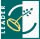 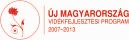 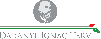 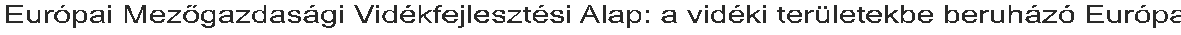 Az Egyesület céljainak megvalósításában való aktív közreműködés.Az Egyesület alapszabálya rendelkezéseinek betartása.A Közgyűlési határozattal meghatározott mértékű tagdíj befizetése.Az Egyesületet erkölcsi támogatása, a kívülállók tájékoztatása annak feladatáról, jellegéről.Az Egyesület taggyűlésén képviselet, akadályoztatása esetén meghatalmazott útján való képviselet biztosításaAz Egyesület tagja – a tagdíj megfizetésén túl – az egyesület tartozásaiért saját vagyonával nem felel.Az Egyesület tagja nem veszélyeztetheti az Egyesület céljának megvalósítását és az Egyesület tevékenységét.A HACS szervezeti felépítéseAz Egyesület (HACS) legfőbb szerve a Közgyűlés.A Közgyűlés a tagok összessége, mely az Egyesületet érintő minden olyan kérdésben     dönthet, melyre hatásköre van.Az Közgyűlés az Egyesület tagjaiból áll, a tagságot a civil, köz- és üzleti szféra képviselői      alkotják.ElnökségAz Egyesület irányítását 9 főből álló elnökség és 3 fős felügyelő bizottság látja el, a mindennapi feladatellátás biztosításához az Egyesület 2 fős Munkaszervezetet működtet. Az Elnökség az Egyesület Közgyűlése által megválasztott döntéshozó szervAz Egyesület elnökségének felépítése:Az Elnökség feladatai:Az Elnökség hatáskörébe tartozik a Közgyűlés által hatáskörébe utalt feladatok ellátása, valamint a Közgyűlés összehívását nem igénylő egyéb döntési jogkörök:képviselőt delegálhat egyéb szervezetekbe;Munkaszervezet vezetéséért felelős Munkaszervezet vezető kiválasztása;dönt két Közgyűlés közötti időszak között az Egyesület ügyeiben, kivéve azokat     tárgyköröket, amelyeket az alapszabály, vagy jogszabály a Közgyűlés kizárólagos      hatáskörébe vagy más személy, egység hatáskörébe utal,a beszámolók előkészítése és azoknak a közgyűlés elé terjesztése;az éves költségvetés elkészítése és annak közgyűlés elé terjesztése;az egyesületi vagyon kezelése; a vagyon felhasználására és befektetésére vonatkozó, a      közgyűlés hatáskörébe nem tartozó döntések meghozatala és végrehajtása;az egyesületet érintő megszűnési ok fennállásának mindenkori vizsgálata és annak     bekövetkezte esetén az e törvényben előírt intézkedések megtétele;dönt az Elnök által felterjesztett 2014-2020 Helyi Fejlesztési Stratégia végrehajtás során     felállított támogatási rangsor(ok) alapján a forrás(ok) allokációjáról;utasítja az Elnököt a 2014-2020 Helyi Fejlesztési Stratégia forrásallokációjának során     feltárt eljárási hibák javításáraFelügyelő Bizottság A Közgyűlés az Egyesület működésének és gazdálkodásának ellenőrzése céljából Felügyelő Bizottságot hoz létre. A Felügyelő Bizottság csak a Közgyűlésnek alárendelt testület. A Felügyelő Bizottság háromtagú, az Elnököt és külön a két tagot a Közgyűlés választja, a jelenlévő tagság minősített többségével közvetlen választással, 5 évre. Felügyelő Bizottsági tagságot külső személy is betölthet.az egyesület pénz- és vagyonkezelésének vizsgálata;a társadalmi szervezetek gazdálkodására vonatkozó jogszabályok és egyéb kötelező előírások betartásának ellenőrzése; tagdíjak befizetésének ellenőrzése;az éves mérleg felülvizsgálata;a gazdálkodás célszerűségének, szabályszerűségének, az előirányzott bevételek és kiadások teljesítésének évenkénti vizsgálata;a bizonylati fegyelem betartásának ellenőrzése;az egyesületi vagyon megóvása érdekében szükséges intézkedések megtételének ellenőrzéseMunkaszervezetA Munkaszervezet feladata:az Egyesület mindennapos ügyviteli és adminisztratív feladatainak ellátásaellátja a Közgyűlés, Elnökség, Felügyelő Bizottság döntéseinek előkészítésével, végrehajtásával, továbbá a végrehajtás megszervezésével és ellenőrzésével járó feladatokat;közreműködik a helyi szereplők fejlesztési és végrehajtási kapacitásainak kiépítésébena Helyi Fejlesztési Stragtégia végrehajtásában közreműködők felkészítése, képzése, továbbképzésea Helyi Fejlesztési Stratégia és annak megvalósításához kötődő tájékoztatási és információs tevékenység ellátásaProjektek generálásaa Helyi Fejlesztési Stratégiához kapcsolódó projektek előkészítését támogató nyilvános szakmai konzultációk, fórumok szervezéseÜgyfélszolgálati tevékenységTámogatási kérelmek befogadása, bizottsági ülésre való előkészítéseA pályázatok kiválasztását és a támogatási összeg rögzítését követően a jóváhagyás előtt a javaslatok benyújtása a Közreműködő Ügynökséghez a támogathatóság végső ellenőrzése céljábóla közösségvezérelt HFS és a támogatott műveletek végrehajtásának monitoringja és a stratégiához kapcsolódó egyedi értékelési tevékenységek végrehajtásaTervezést Koordináló CsoportA Helyi Fejlesztési Stratégia elkészítésére – az előző, 2007-2013-as Helyi Vidékfejlesztési Stratégiához hasonlóan – a közgyűlés Tervezést Koordináló Csoport felállításáról döntött. A HFS elkészítésért felelős csoport 7 tagból áll, amely tagok a térség 2 kistérségéből kerültek kiválasztásra, fő kiválasztási szempont volt a terület- és vidékfejlesztésben való jártasság, ezért a megfelelő szakmai tapasztalattal rendelkező személyek kerültek kiválasztásra a feladatra szféráktól függetlenül. Tervezést Koordináló Csoport tagjai a HFS elkészítésére vonatkozóan:A tervezői csoport készítette elő a tervezés folyamatát, tervezési menetrendet határozott meg. Megállapította az alkalmazandó kommunikációs és nyilvánossági eszközöket, eljárásokat. A tervezői csoport feladata volt a szükséges kutatások, a helyi szereplők által benyújtott projektötletek feldolgozása, rendszerezése. A beérkezett háttéranyagok feldolgozását követően javaslatot fogalmazott meg a HFS jövőképére, célkitűzéseire és intézkedéseire. A Tervezést Koordináló Csoport javaslatainak közgyűlés általi elfogadását követően a HFS kidolgozása és elkészítése. Helyi Bíráló Bizottság A Helyi Bíráló Bizottság (HBB) az EMVA Irányító Hatóság eljárásrendje szerint az Őrség Határok Nélkül LEADER Helyi Akciócsoport által a helyi döntéshozatal végrehajtása érdekében eseti jelleggel létrehozott és működtetett szerv, a LEADER HACS jogi személyiségű szervezetének választott testülete. A Helyi Bíráló Bizottság tagja kizárólag a LEADER HACS rendes tagja, vagy a rendes tag képviseletére jogosult személy lehet. A Helyi Bíráló Bizottság feladatait a 2007-2013-as Vidékfejlesztési Program végrehajtás során a közgyűlés felhatalmazása alapján az Őrség Határok Nélkül Helyi Akciócsoportnál az Egyesület elnöksége látta el, amely a 2014-2020-as időszakban is követendő példa lehet. A Helyi Bíráló Bizottság felállítására a 2007-2013-as időszakban két alkalommal került sor a 2011-es valamint a 2013-as Helyi Vidékfejlesztési Stratégia felülvizsgálatát követően, illetve a LEADER célterületek meghirdetése előtt. A Helyi Bíráló Bizottság felépítését, működését mindkét esetben az Irányító Hatóság által közzétett útmutató tartalmazta és szabályozta. A Helyi Bíráló Bizottság feladata:a helyi szereplők fejlesztési és végrehajtási kapacitásainak kiépítésea pályázatok kiválasztása során összhang biztosítása a közösségvezérelt helyi fejlesztési stratégiávala hátrányos megkülönböztetéstől mentes és átlátható kiválasztási eljárás és objektív kritériumok kidolgozása a pályázatok kiválasztásáhoza pályázatok kiválasztása során a kiválasztási kritériumok összeállítása és súlyozása által összhang biztosítása a közösségvezérelt fejlesztési stratégiával, a támogatás szükségességének mérlegelése, pályázati felhívások vagy folyamatban lévő projektbenyújtási eljárás előkészítése és közzétételetámogatási kérelmek befogadása és értékelésea pályázatok kiválasztása és a támogatási összeg rögzítése8.3.5. A pályázatok kiválasztásával és a HACS működésével kapcsolatos döntéshozatali folyamatokA HACS legfőbb szerve a Közgyűlés, amelynek hatáskörébe az alapszabályban meghatározott feladatok tartoznak. Az Egyesület mindennapi ügyvitelét az Egyesület elnöksége látja el. A HACS működésével kapcsolatos döntéshozatali folyamatok során összeférhetetlenség szabályait a 2007-2013-as fejlesztési időszakban a HACS működését szabályozó jogszabály (30/2012. (III.24.) VM rendelet) tartalmazta, amely alapján „(…) Térítés ellenében szolgáltatást nem nyújthat a LEADER HACS és munkaszervezete számára  a LEADER HACSa) elnöke,b) vezető tisztségviselője,c) munkaszervezet vezetője,d) munkavállalója,magánszemélyként, vagy ezen személyek tulajdonában vagy közeli hozzátartozóik tulajdonában álló gazdasági társaság, továbbá - az önkormányzatok kivételével - azon gazdasági társaságnak nem minősülő jogi személyek sem, ahol az a)-d) pontban felsorolt személyek vagy azok közeli hozzátartozói vezető tisztségviselőként működnek.(…)”A fenti jogszabályi szabályozás a HACS működése során is meghatározó irányelv, ez alapján a HACS működésével kapcsolatos döntések esetében összeférhetetlenség nem áll fenn.A pályázatok kiválasztását az Egyesület által – eseti jelleggel felállított – Helyi Bíráló Bizottság látja. Feladatai és hatásköre 8.3.4. pont alatt kerül kifejtésre.A Helyi Bíráló Bizottság működését a bizottság szervezeti és működési szabályzata tartalmazza és szabályozza. Döntéshozatal során a Helyi Bíráló Bizottság döntéseit egyszerű szótöbbséggel hozza meg, minden bizottsági tag egy szavazattal rendelkezik. Valamennyi bizottsági tag köteles büntetőjogi felelőssége tudatában összeférhetetlenségével kapcsolatban a HBB tagok felé nyilatkozni, amennyiben az összeférhetetlenség alább felsorolt esetei közül bármelyik fennáll, vagy egyéb, a pályázat elbírálást befolyásoló összeférhetetlenségi tényező áll fenn. Ebben az esetben az összeférhetetlenséggel érintett HBB tag nem vehet részt az összeférhetetlenséggel érintett projekt javaslat elbírálásában. A pályázatok elbírálása szempontjából összeférhetetlenség áll fenn azon HBB taggal kapcsolatban, akiha a HBB tag az ügyfél, az ügyfél képviselője vagy az ügyfélnek a Ptk-ban meghatározott hozzátartozója vagy akinek a Ptk-ban meghatározott hozzátartozója az ügyféllel azonos gazdasági társaságban tagsággal rendelkezik; a döntéssel érintett projektjavaslatot benyújtó szervezet tagjaaz ügyféllel folyamatban levő peres eljárásban érintett. A nyilatkozattétel elmulasztása esetén, amennyiben az összeférhetetlenséggel kapcsolatos információ jut a HBB, a LEADER HACS, tudomására a pályázattal kapcsolatban, az a pályázat további eljárásból való kizárását vonja maga után.8.3.6. A Helyi Fejlesztési Stratégia megvalósítását szolgáló humán erőforrás bemutatásaA Helyi Fejlesztési Stratégia megvalósítását az Egyesület által felállított Helyi Bíráló Bizottság és a munkaszervezet látja el. A munkaszervezet irodájának elérhetősége: Őrség Határok Nélkül Egyesület Munkaszervezete					             9941 Őriszentpéter, Városszer 23.A munkaszervezet 2 fő főállású dolgozóból egy munkaszervezet vezetőből és egy vidékfejlesztési referensből áll. A munkaszervezet dolgozói tevékenységüket munkaviszony keretében látják el. A munkáltatói jogkört a munkaszervezet vezető gyakorolja, a munkaszervezet vezető feletti munkáltatói jogkört az Elnökség gyakorolja, az egyéb munkáltatói jogok gyakorlására az elnök jogosult. Szervezeti felépítése, feladatai, létszáma az egyesület tevékenységéhez igazodóan kerül kialakításra, amely a munkaszervezet szervezeti és működési szabályzatában kerül meghatározásra. 8.3.7. A működés fizikai feltételeinek bemutatásaAz Őrség Határok Nélkül Egyesület székhelye Őriszentpéteren található, ahol 2009 óta bérel egy 55 m2-es irodát, amely két helyiségből áll. Az iroda frekventált helyen találhatók, Őriszentpéter központjában a HACS területi egységét nézve pedig középen helyezkedik el, legtávolabbi települései az őriszentpéteri és a szentgotthárdi térségből kb. 25-25 km-re helyezkednek el. Az Őrség Határok Nélkül Egyesület 2007-2013-as időszakban is mint LEADER címbirtokos szervezet működött, amely során megfelelő háttér infrastruktúra beszerzését tudta megvalósítani. Az iroda felszereltsége (eszközállománya) az alábbi:2 db asztali számítógép és a hozzá tartozó monitorral, billentyűzettel, operációs rendszerrel, szoftverekkel (Office stb.). A gépek beszerzési ideje: 2008. november, illetve 2009. szeptember, jelenleg is működnek kifogástalan állapotban, folyamatosan havi karbantartás alatt állnak; 1 db ASUS X550 C laptop, egérrel – beszerzés ideje: 2014. március1 db Konica Minolta Bizhub C160 fénymásoló – beszerzés ideje: 2008. november, jelenleg is működik1 db Konica Minolta Bizhub C200 fénymásoló, színes scanner A4-Ab (delegálási feladatellátást miatt) -  beszerzési ideje: 2009. szeptember, jelenleg is működik.1 db nyomtató: Canon tintasugaras nyomtató – beszerzési ideje: 2008. november, 1 db ZEBRA etikett nyomtató – beszerzés ideje: 2009. szeptember3 db vonalkód leolvasó – beszerzés ideje: 2009. november1 db Olympos digitális fényképezőgép1 db diktafon1 db faxos telefonkészülék1 db spirálozó,  1 db vágó10 MBit/sec internetelérhetőség (WiFi, modem)A jelenlegi eszközállományt képező gépek esetében javítási, karbantartási, alkatrész pótlási költségek merülnek fel eseti jelleggel. A gépek szakszerű használata és meghibásodásának elkerülése érdekébe egy számítástechnikai céggel karbantartási szerződést kötöttünk, akik havi rendszerességgel átvizsgálják és karbantartják az eszközöket, ezzel is elkerülve a meghibásodást.8.3.8. A működésre tervezett költségvetés szöveges alátámasztásaAz Őrség Határok Nélkül Egyesület számára a 2014-2020-as fejlesztési időszakban 67.050.000 Ft működési forrás áll rendelkezésre az egyesület működetésére vonatkozóan. A működési forrás elsődlegesen az Egyesület ügyviteli, adminisztratív, napi és az egyesület cél szerinti tevékenységének ellátásával felmerülő költségek finanszírozására kerül felhasználásra. Az éves szintű tervezett költségvetés az alábbi kiadások felmerülésével tervez a 2014-2020-as időszakban (millió Ft)Az Egyesület Munkaszervezete két fő főállású dolgozóból áll jelenleg. A személyi jellegű kiadások között a munkavállalók munkabére és ahhoz kapcsolódó járulékok, kiküldetés esetén utazási költségtérítés, egyéb személyi juttatások (cafeteria adómentes határig), valamint az elnök jelképes tiszteletdíja és ahhoz kapcsolódó járulék került feltüntetésre. Bérleti díj keretében az Egyesület munkaszervezetének irodahelyisége után felszámított éves bérleti díj összege került megállapításra. Igénybevett szolgáltatások díja között könyvelési díj, éves könyvvizsgálati díj, számítástechnikai eszközök havi karbantartási munkái, vezetés illetve mobil telefon használati díja, valamint internet havi költsége került beépítésre. Dologi kiadások között elsősorban adminisztratív eszközök, tárgyak (papír, írószer, tonerek stb.), valamint az évek előrehaladásával elhasználódott, elromlott eszközök cseréjére került költség beállításra.  Animációs költségek között a pályázatokkal kapcsolatos animációs tevékenység szerepel, esetlegesen szakértői tevékenység igénybevételének költségei. A vidékfejlesztéssel, együttműködéssel, közösségépítéssel kapcsolatos, HACS által megrendezésre kerülő egyéb szakmai, helyi értékek bemutatására irányuló rendezvények, fórumok, tanulmányok, kiadványok készítésére szintén került költség betervezésre. A HACS az előző 7 éves időszakhoz hasonlóan takarékos gazdálkodást kíván folytatni és a legszükségesebb költségek felmerülését finanszírozni. A program által biztosított éves működési forráskeretet vállalkozói tevékenységből (elsősorban pályázatírás, menedzselés stb.) származó bevétellel kívánja kiegészíteni. Ennek érdekében a jövőre nézve már együttműködési megállapodást kötött a térségben működő közös önkormányzati hivatallal a hivatalhoz tartozó önkormányzatok pályázatírási és menedzselési feladatainak éves szintű ellátására. 8.4. Kommunikációs tervAz Őrség Határok Nélkül akciócsoport LEADER pályázati célcsoportját a szentgotthárdi és őriszentpéteri térségben működő önkormányzatok, egyéni vállalkozók, őstermelők, magánszemélyek, non-profit szervezetek alkotják egyesületi tagságtól függetlenül. Az Őrség Határok Nélkül Egyesületről, tevékenységéről, feladatairól, működését szabályazó dokumentumaihoz elektronikus úton az Egyesület honlapján van lehetőség hozzáférni az adott menüpontok alatt. A honlap részletesen tartalmazza az Egyesület felépítésére, tagságára, működésére vonatkozó dokumentumokat, szabályzatokat. Külön „Pályázatok, információk” menüpont alatt érhetőek el az aktuális és a korábbi HACS által meghirdetett pályázati lehetőségek. Az Egyesület dokumentumaihoz személyesen az Egyesület munkaszervezeti irodájában tekinthetnek be az egyesületi tagok előzetes egyeztetést követően.Az érintett célcsoportok számára visszacsatolási lehetőségként a HACS által megadott kontakt elérhetőségeken van lehetőség elektronikusan vagy személyesen fórumokon, ügyfélfogadás, fogadóórák keretében. A kommunikációs feladatok ellátásáért az Egyesület elnöke felel, végrehajtását az Elnök irányításával az Egyesület Munkaszervezete látja el előre meghatározott ütemterv alapján. A Helyi Fejlesztési Stratégiával kapcsolatos kommunikációs tevékenység ütemterve:Tervezett kommunikációs eszközök, tevékenységek típusai a nyilvánosság tájékoztatása érdekében a 2014-2020-as időszakban:Az Egyesület a pályázatokkal, HFS-sel kapcsolatos nyilvánossági intézkedéseit a LEADER vidékfejlesztési program működési forrásának terhére biztosítja. A várható éves és tervezett költségigény 1 millió Ft.8.5. Monitoring és értékelési tervA 2007-2013-as fejlesztési időszakban számos kritika érte a LEADER programot az eredmények nem megfelelő kommunikálása és a támogatásban részesített fejlesztések megvalósításának nyomon követése kapcsán. Az adatok egyes intézkedések, projektek kapcsán rendelkezésre állnak, azonban kiépített struktúra mentén nem kerültek rendszerezésre, amely egyértelműen nyilvántartaná a Helyi Vidékfejlesztési Stratégia eredményeit. A 2014-2020-as időszakban ezért nagy hangsúlyt kell fordítani a projektek nyomon követésére, a Helyi Fejlesztési Stratégiához kapcsolódó monitoring rendszer kialakítására (stratégia előrehaladásának, vállalt indikátorok teljesülésének vizsgálata). A monitoring tevékenység során a tevékenységben résztvevők többek között elemzik és értékelik a megvalósítás előrehaladását, az erőforrás felhasználás mértékét, a tevékenységek tervek szerinti megvalósítását, a tervezett indikátorok létrejöttét és eredmények elérését, valamint a kívánt társadalmi-gazdasági hatások elérését is. A monitoring rendszer kialakítása a Helyi Fejlesztési Stratégia egészére kell, hogy vonatkozzon a tervezéstől a program zárásáig. Ez alapján a monitoring vizsgálati időszakok az alábbiak:tervezésvégrehajtásfelülvizsgálati szakasok (attól függően, hogy hány felülvizsgálatot hajt végre a HACS)program zárásA monitoringnak a végrehajtás, felülvizsgálati és a program zárási szakaszokban az alábbi fókuszterületekre kell kiterjednie:célok monitoringjaintézkedések monitoringjatámogatásban részesített projektek monitoringjaTervezett monitoring eszközök a HFS végrehajtás során Monitoring tevékenységek a Helyi Fejlesztési Stratégia megvalósítása soránA monitoring feladatok ellátását az Egyesület Munkaszervezete végzi. A feladat ellátása időszakos, a monitoring tervben megjelölt időszakokban esedékes. A HFS felülvizsgálatok eredményei egyesületi honlapon, fórumokon, rendezvényeken beszámoló formájában kerülnek nyilvánosságra. 9. Indikatív pénzügyi tervA HFS fejlesztési forrásfelhasználásának ütemezése (millió Ft)A HACS működési és animációs forrásfelhasználásának ütemezése (millió Ft)Kiegészítő információkMellékletek1. sz. melléklet: Helyi Fejlesztési Stratégia tervezésével kapcsolatos eseményekszámú melléklet: Az Őrség Határok Nélkül Akciócsoport illetékességi területe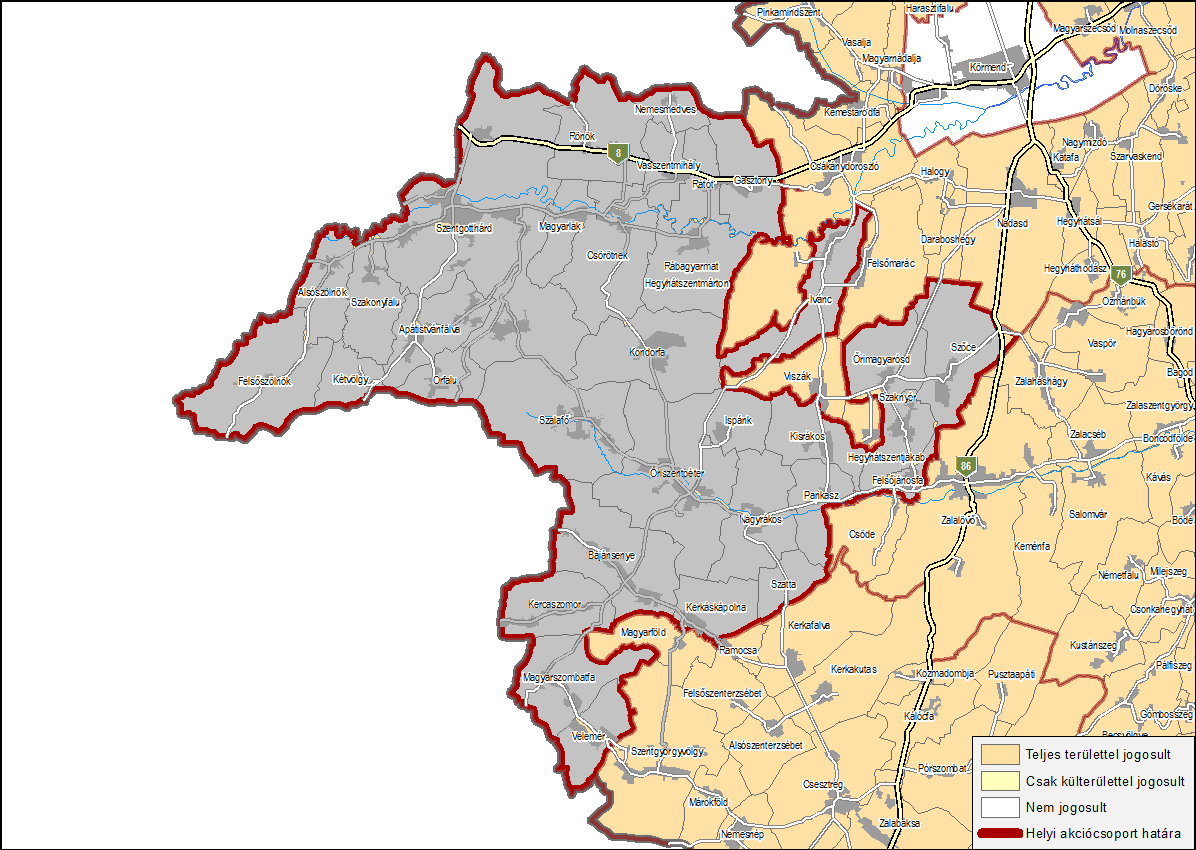                                                            Település listaSzentgotthárdi térség:AlsószölnökApátistvánfalvaCsörötnekFelsőszölnökGasztonyKétvölgyMagyarlakNemesmedvesOrfaluRábagyarmatRátótRönökSzakonyfaluSzentgotthárdVasszentmihályŐriszentpéteri térség:BajánsenyeFelsőjánosfaHegyhátszentjakabIspánkIváncKercaszomorKerkáskápolnaKisrákosKondorfaMagyarszombatfaNagyrákosŐrimagyarósdŐriszentpéterPankaszSzalafőSzattaSzőceVelemér	KSK rendelet tematikus céljai, Partnerségi Megállapodás prioritásai:A kutatás, a technológia fejlesztés és innováció megerősítéseA kis- és közepes vállalkozások versenyképességének fokozásaA foglalkoztatás növelése (a gazdaságfejlesztési, a foglalkoztatási, oktatási, társadalmi felzárkózási szakpolitikák által, tekintettel a területi különbségekre)A társadalmi befogadás előmozdítása és a szegénység elleni küzdelemA társadalmi felzárkózási és népesedési kihívások kezeléseA gazdasági növekedést segítő helyi és térségi fejlesztésekA gazdasági szereplők versenyképességének javítása és nemzetközi szerepvállalásuk fokozása	Vidékfejlesztési Program:Tudásátadás és innováció előmozdítása a mezőgazdaságban, az erdőgazdálkodásban és a vidéki térségekbenA mezőgazdasági üzemek életképességének javítása és a versenyképesség fokozása valamennyi régióban és a mezőgazdasági termelés valamennyi típusa esetében, valamint az innovatív gazdálkodási technológiák és a fenntartható erdőgazdálkodás előmozdítása;A társadalmi befogadás előmozdítása, a szegénység csökkentése és a gazdasági fejlődés támogatása a vidéki térségekbenLegfontosabb problémák:A települések lakosságszáma alacsonyA népesség folyamatos elvándorlása, fogyása figyelhető meg évről-évreKevés a képzett, munkaképes korú lakosság a településekenMunkalehetőséget biztosító vállalkozások hiányaLehetőségeink:Az akciócsoport területét képező térségek fő kitörési pontja a turizmus, ezért a térség természeti és kulturális adottságaira épülő turisztikai jellegű és helyi termelést előtérbe helyező fejlesztések kihasználása, idegenforgalom fejlesztéseLegfontosabb problémák:növénytermesztés, mint művelési ág megerősödéseműveletlen földterületek arányának növekedéseLehetőségeink:mezőgazdaságban előállított termékek magasabb arányú feldolgozottságának növelésetermészeti és tájképi értékekre alapozot ökoturisztikai lehetőségek jobb kihasználásaLegfontosabb problémák:Kevés, a viszonylag több embert foglalkoztató vállalkozások számaA befektetők – az osztrák-szlovén határ közelségéből adódóan is – városokba telepítik ipari vállalkozásaikat.a védett természetvédelmi területből adódó korlátozásokviszonylag alacsonynak mondható az álláskeresők képzettségi szintjeLehetőségeink: a településeken sok a kihasználatlanul álló épület és sok az üres ingatlan, ezek hasznosítása ipari tevékenységek folytatása céljábólmunkahelyteremtő beruházások támogatásavállalkozók motivációjának erősítése Falumegújítás és fejlesztésVidéki örökség megőrzéseMikrovállalkozások fejlesztéseTurisztikai tevékenységek ösztönzéseLEADER432.251.429 38.682.20193.598.698310.610.917551.631.397IntézkedésHFS kapcsolódása a VP intézkedésekhezTudásátadás és innovációAz Őrség Határok Nélkül Egyesület „Helyi Termék Fejlesztés” intézkedés keretében a helyi termelési technológia megismerését is lehetővé tevő látványporták, bemutató műhelyek létrehozását támogatja, ahol lehetőség nyílik a helyi termelési folyamatok megismerésére. Ez az intézkedés a helyi szereplők számára lehetőséget biztosít a VP 1.2.1.  „Bemutató üzemi programok” intézkedéshez, ahol bemutatkozó vállalkozásként, üzemként jelenhetnek meg és hajthatnak végre további kapcsolódó fejlesztéseket. Mezőgazdasági termelés és élelmiszerfeldolgozásA VP ezen intézkedése esetében a 4.2.1. „Mezőgazdasági termékek feldolgozásának fejlesztése”, valamint a 9.1.1. „Termelői csoportok létrehozása” intézkedések jelenthetnek a HFS szempontjából kapcsolódási pontokat. A HFS kizárólag a kisebb léptékű, helyi termékek előállítását célzó kisvállalkozások, termelők beruházásait támogatja, kiegészítve ezzel a VP 4.2.1. intézkedést. Vidéki térségek fejlesztéseHFS szempontjából a vidéki térségek fejlesztése intézkedés esetében a VP 6.4.1. „Nem mezőgazdasági tevékenységek fejlesztése”; VP 6.2.1. „Nem mezőgazdasági tevékenységek elindítása”; VP 7.2.1 „Kisméretű infrastruktúrák fejlesztése a vidéki térségekben”; VP 7.4.1. Alapvető szolgáltatások fejlesztése a vidéki térségekben” jelentenek releváns kapcsolódási pontokat. Ezen intézkedések kiegészítéseként együttműködésen alapuló, helyi közösségi kezdeményezések támogatását helyezi a HFS előtérbe, amely lehetővé teszi turisztikai kínálat bővülését, kézműves, kisiparos, helyi termelői szektor megerősödését, helyi identitás tudatot erősítő közösségi terek létrehozását.IntézkedésHFS kapcsolódása a GINOP intézkedésekhezGINOP 1.2.1 ; 1.2.2; 1.3.1 intézkedések– Mikro, kis- és középvállalkozások termelési kapacitásainak bővítése, kapacitásbővítő beruházásainak támogatása, piaci megjelenésének támogatásaA GINOP 5 fő beavatkozási területet határozott meg operatív programjában, amelyek elsősorban a feldolgozóipart, ipari termelést, valamint országos jelentőségű turisztikai fejlesztéseket támogatja. A GINOP által kínált pályázati lehetőségek akciócsoportunk területén szinte alig érhetőek el, amely főként abból adódik, hogy kistelepüléseken működő vállalkozások elsősorban szolgáltatásokat nyújtanak és nincs megfelelő likvid tőke a pályázati lehetőségek kihasználására. Az Őrség Határok Nélkül Egyesület stratégiájában elsődlegesen a helyi termék előállítást támogatja induló és már működő vállalkozások esetén. Ezek a kisebb léptékű programok az alapját képezhetik a vállalkozások létrehozásának, fejlesztésének, amelynek segítségével a későbbiek folyamán magasabb szintű támogatási formák elérésére is lehetőség nyílik a vállalkozások számára. ERŐSSÉGEKGYENGESÉGEKKedvező földrajzi elhelyezkedés (országhatár közelsége)Magas idegenforgalmi látogatottságJelentős természetvédelmi és Natura 2000 területekTermészeti, népi építészeti, kulturális örökségek, jelenleg is  élő, hagyományos falusi életformához kötődő szokások, tevékenységek, rendezvényekTájjellegű speciális mezőgazdasági termékek (olajtök, gyümölcsök stb.)Erős turizmushoz kapcsolódó vállalkozói rétegHelyi termelők jelenléte, sokszínű helyi termék kínálat, helyi termékekkel kapcsolatos innovatív kezdeményezésekVáltozatos kultúrtájak jelenléteAktív civil szervezetek, közösségi kezdeményezésekHatáron átnyúló kapcsolatrendszerekAlacsony feldolgozottságú mezőgazdasági termékekA települések alacsony népességmegtartó ereje, fiatalok elvándorlása, elöregedő kistelepülésekAlacsony vállalkozói aktivitás, helyi termékek helyben történő előállítása, feldolgozása és értékesítése, piacra jutása nem megoldottNincs elegendő munkahely, magas munkanélküliségi arányTőkehiányos vállalkozások, önkormányzatok, civil szervezetekAktív turisztikai szolgáltatások hiányaGyenge közösségi marketing, sok területen hiányzó együttműködési hajlandóságA helyi alapanyagok aránya a helyi lakosság és vendéglátás fogyasztásában alacsony szintűElhanyagolt faluképek, közösségi épületek, helyi infrastruktúra nem eléggé fejlett (utak, járdák stb.)LEHETŐSÉGEKFENYEGETÉSEKCivil szervezetek támogatása a közösségi élet erősítése érdekében Növekvő piaci igény/kereslet a helyi termékek előállítására és helyben történő értékesítésére, helyi termék piacok működéseNövekvő igény a fenntartható életmódra, önellátásraTérséget népszerűsítő marketing eszközök fejlesztése A térség természeti és kulturális adottságainak, épített örökség által nyújtott lehetőségeinek kiaknázása, Új turisztikai szolgáltatások megjelenéseMagasabb feldolgozottságú mezőgazdasági termékek előállításaÚj pályázati lehetőségek A helyi gazdaságfejlesztés növeli az életszínvonalatA települések elnéptelenednek az elvándorlás és az elöregedés következtében A fiatalok elvándorlása tovább folytatódikKiszámíthatatlan politikai, gazdasági, jogszabályi környezetNő a térségen belüli szociális leszakadás és esélykülönbségglobális klímaváltozásTérségi turizmus fejlesztéseMagas idegenforgalmi látogatottságJelentős természetvédelmi és Natura 2000 területekTermészeti, népi építészeti, kulturális örökségek, jelenleg is élő, hagyományos falusi életformához kötődő szokások, tevékenységek, rendezvényekVáltozatos kultúr tájak jelenléteAktív civil szervezetek, közösségi kezdeményezésekA térség természeti és kulturális adottságainak, épített örökség által nyújtott lehetőségeinek kiaknázása,Új turisztikai szolgáltatások megjelenéseTérséget népszerűsítő marketing eszközök fejlesztése Erős turizmushoz kapcsolódó vállalkozói rétegHelyi termék fejlesztés/helyi gazdaságfejlesztésTájjellegű speciális mezőgazdasági termékek (olajtök, gyümölcsök stb.)Helyi termelők jelenléte, sokszínű helyi termék kínálat, helyi termékekkel kapcsolatos innovatív kezdeményezésekNövekvő piaci igény/kereslet a helyi termékek előállítására és helyben történő értékesítésére, helyi termék piacok működéseNövekvő igény a fenntartható életmódra, önellátásraMagasabb feldolgozottságú mezőgazdasági termékek előállításaA helyi gazdaságfejlesztés növeli az életszívonalatTelepülési alapszolgáltatások fejlesztéseKedvező földrajzi elhelyezkedés (országhatár közelsége)Magas idegenforgalmi látogatottságAktív civil szervezetek, közösségi kezdeményezésekHatáron átnyúló kapcsolatrendszerekA települések alacsony népességmegtartó ereje, fiatalok elvándorlása, elöregedő kistelepülésekNincs elegendő munkahely, magas munkanélküliségi arányElhanyagolt faluképek, közösségi épületek, hiányos infrastruktúra (utak, járdák)Közösségi célú kezdeményezésekVáltozatos kultúrtájak jelenléteAktív civil szervezetek, közösségi kezdeményezésekHatáron átnyúló kapcsolatrendszerekCivil szervezetek támogatása a közösségi élet erősítése érdekében (pl. rendezvények, eseményekA térség természeti és kulturális adottságainak, épített örökség által nyújtott lehetőségeinek kiaknázása, JövőképAz Őrség Határok Nélkül Egyesület térsége egy olyan élhető, természeti és kulturális értékekben gazdag közép-európai terület, ahol a lakosság, az itt tevékenykedő vállalkozásokkal és aktív civil szervezetekkel együttműködve javuló életviszonyokat biztosítanak, öntudatosan ápolják, védik a hagyományos értékeket és fenntartható módon fejlesztik, a korfeladatokkal összhangban innovatív módon újítják a helyi gazdaságot. Átfogó cél(ok)1.Versenyképes Vidék – A helyi gazdaság aktivitásának fejlesztése2.Élhető Vidék – A helyi közösség tagjainak együttműködési készségeinek fejlesztéseSsz.Specifikus célokEredménymutatók megnevezéseCélérték1.Versenyképes,  minőségi helyi termék előállítás és értékesítés a helyi gazdaság fejlesztése érdekében Támogatott projektek által létrehozott új munkahelyek száma (FTE)10 db2.A térség idegenforgalmának, vonzerejének fejlesztése turisztikai attrakciók, szolgáltatások támogatásávalTurisztikai vonzerőt növelő fejlesztések száma4-5 db3.Helyi közösségi célú együttműködési programok,  kezdeményezések támogatása a helyi identitás erősítése érdekébenA projekt megvalósításával érintett helyi lakosok száma a fenntartási időszak alatt400 fő4.Innovatív közösségi szolgáltatások létrehozásának támogatása A projekt megvalósításával érintett helyi lakosok száma a fenntartási időszak alatt400 főIntézkedések (beavatkozási területek)Melyik specifikus cél(ok)hoz járul hozzáMelyik specifikus cél(ok)hoz járul hozzáMelyik specifikus cél(ok)hoz járul hozzáMelyik specifikus cél(ok)hoz járul hozzáMelyik specifikus cél(ok)hoz járul hozzáMelyik specifikus cél(ok)hoz járul hozzáIntézkedések (beavatkozási területek)1.2.3.4.5.6.1.Helyi termék fejlesztésex2.Térségi turisztikai attrakciófejlesztésx3.Kisléptékű közösségfejlesztési projektekxx4.Térségi közösségi fejlesztés és közösségi gazdaságfejlesztésxx5.„Egészségesen Őrség”xxIndikátor neveIndikátor célértékeTámogatott projektek száma20- 30 dbTámogatott kedvezményezettek száma (önkormányzat)2-5 dbTámogatott kedvezményezettek száma (vállalkozás)20-25 dbTámogatott kedvezményezettek száma (civil szféra)2-5 dbIndikátor neveIndikátor célértékeTámogatott projektek száma10-20 dbTámogatott kedvezményezettek száma (önkormányzat)12-15 dbTámogatott kedvezményezettek száma (civil szféra)2-5 dbIndikátor neveIndikátor célértékeTámogatott projektek száma5-10 dbTámogatott kedvezményezettek száma (önkormányzat)1-5 dbTámogatott kedvezményezettek száma (civil szféra)1-5 dbIndikátor neveIndikátor célértékeTámogatott projektek száma10-15dbTámogatott kedvezményezettek száma (önkormányzat)1-5 dbTámogatott kedvezményezettek száma (vállalkozás)5-10 dbTámogatott kedvezményezettek száma (civil szféra)1-5 dbTurisztikai vonzerőt növelő fejlesztések száma5-10 dbA HACS (egyesület) szervei:KözgyűlésElnökségFelügyelő BizottságMunkaszervezeteseti jelleggel Helyi Bíráló Bizottságeseti jelleggel Tervezést Koordináló CsoportSsz.NévKépviselt szervezetElnökségben betöltött pozícióSzakterületekŐr ZoltánŐriszentpéter Város ÖnkormányzataelnökTelepülésvezetés, közigazgatás, város- és településfejlesztés, turizmusfejlesztés, jogKocsis ZsoltCsörötnek Község ÖnkormányzataalelnökKözigazgatás, településfejlesztés, térségfejlesztésKránicz FerencHegyhátszentjakab Község Önkormányzata elnökségi tagKözigazgatás, településfejlesztés és vezetésKovács AndreaSzlovén Vidék Kht.elnökségi tagVállalkozásfejlesztés, turizmusfejlesztés, közösségfejlesztésIfj. Albert AttilaŐrségi Fazekasok Egyesületeelnökségi tagVállalkozásfejlesztés, turizmusfejlesztés, épített örökség megőrzése, településfejlesztésHuszár GáborSzentgotthárd Város ÖnkormányzataalelnökKözigazgatás, város- és településfejlesztésBedőcs GáborSzentgotthárd Fúvóskultúrájáért Egyesületelnökségi tagCivil szféra, településfejlesztés, közösségfejlesztésNémeth LászlóIvánci Községi Sportkörelnökségi tagCivil szféra, településfejlesztés, közösségfejlesztésHetényi MiklósÁFÉSZelnökségi tagVállalkozásfejlesztés, pénzügySsz.NévKépviselt szervezetBetöltött pozícióGoda IlonaOrfalu Község ÖnkormányzataelnökKapornaky SándorKercaszomor Község Önkormányzatafelügyelő bizottsági tagTamaskó Gábor TamásIspánk Község Önkormányzatafelügyelő bizottsági tagSsz.NévBeosztás1.Györkéné Bognár BarbaraMunkaszervezet vezető2.Tolvaj EszterVidékfejlesztési referensSsz.NévSzakmai tapasztalat1.Kocsis ZsoltTöbb éves projektmegvalósítási tapasztalat, térségfejlesztésben való jártasság; TDM alelnök, Szentgotthárdi Kistérségi Társulása alelnöke2.Őr Zoltánközgazdász, több éves pályázatírói és projektmenedzseri tapasztalat, térségfejlesztésben való jártasság, 2008-tól LEADER HACS elnök3.Dr. Gábor Lászlójogász, Szentgotthárdi Közös Önkormányzati Hivatal Önkormányzat és Térségi Erőforrások osztályának vezetője4.Bauer Lászlóközgazdász, Naturpark Nonprofit Kft. ügyvezetője, több évtizedes pályázatírói és projektmenedzseri tapasztalat, a 2007-2013-as HVS elkészítésért felelős TKCS vezetője5.Kevy Albertaz Őrségi Nemzeti Park turisztikai osztályának vezetője, MNVH elnökségi tag, több éves projektmegvalósítási tapasztalat, 6.Győrffy GáborMegyei TOP tervezésért felelős személy, Vas Megyei Közgyűlés munkatársa7.Györkéné Bognár Barbaraközgazdász, több éves térség- és vidékfejlesztésben való jártásság, stratégia készítési, projektmenedzseri, pályázatírói tapasztalat, 2008-tól HACS munkaszervezet vezetőNévJelenlegi pozícióKépzettség/tapasztalatok/KészségekGyörkéné Bognár BarbaraMunkaszervezet vezetőKépzettség: közgazdász, projekt tervezés, pályázatírás, projektmenedzsment, középfokú C típusú német nyelvvizsgaTapasztalat: pályázatírás (ROP, HEFOP, TÁMOP, KEOP, Phare CBC, Interreg) projektmenedzsment, stratégiai tervezés, közösségfejlesztés, nemzetközi együttműködések, közigazgatási-, turisztikai-, fejlesztésekKészségek: szervezés, irányítás, kommunikáció, rugalmas munkavégzés és gondolkodás, jó problémamegoldó készség, önállóság, kreativitás, folyamatszemlélet, magabiztos fellépésTolvaj EszterVidékfejlesztési  referensKépzettség: pénzügyi ügyintéző, pályázat írás, projekttervezésTapasztalat: pályázatírás, projektmenedzsment, közösségfejlesztés, pénzügyi elszámolások, Készségek:  önállóság, rugalmas munkavégzés, jó problémamegoldó készség, kreativitás, csapatszellem, együttműködésKöltségtétel20162017201820192020Személyi jellegű költségek (Munkabér és járulékai, utazási költségtérítés, cafeteria, tiszteletdíj)5,58888Bérleti díj (iroda)0,71111Szolgáltatások díja (könyvelő, könyvvizsgáló, karbantartás , telefon, internet stb.)11,51,51,51,5Dologi kiadások0,30,50,50,50,5Animációs, kommunikációs tevékenység; 0,61111Egyéb rendezvény, fórum, tanulmány, kiadványok1,52,32,32,32,3Összesen9,614,314,314,314,3MegnevezésHatáridő/teljesítési időpontKommunikációs csatornaTájékoztató hirdetmény megjelentetése a VP elfogadásáról és a HFS tervezésrőlTeljesítés: 2015.08.11.www.orsegleader.hu honlapProjektötlet gyűjtő adatlap és elektronikus kérdőív elkészítése a HFS tervezés kapcsánTeljesítés: 2015.09.14.Projektötlet gyűjtési felhívás közzététele a HFS tervezés kapcsánTeljesítés: 2015.09.21.Felhívás közzététele a www.orsegleader.hu honlapon, ezzel párhuzamosan az egyesület tag- és ügyfélnyilvántartásában szereplő szervezetek számára tájékoztató email küldése a felhívás megjelenésérőlTájékoztató és projektötlet gyűjtő fórumok, szakmai műhelybeszélgetések szervezése2015.09.16. – 2015.10.20 közöttŐriszentpéter, Szentgotthárd térségekbenTervezés Koordináló Csoport ülések szervezése HFS draft verzió kapcsán2015.10.01-2015.12.20 között4 alkalommal megtartott, nyilvános TKCS ülés ŐriszentpéterenHFS draft verziójának elfogadása, közzététele véleményezési lehetőség biztosítása érdekébenHatáridő: 2016.01.30.HFS draft verzió közgyűlés általi elfogadására 2016.01.06-án került sor, véleményezési lehetőség meghirdetése a www.orsegleader.hu honlapon. Az IH által szakmai értékelést követően TKCS ülések tartása2016. 01.-02. közöttTKCS ülések tartásaVéglegesített HFS elfogadása, párhuzamosan véleményezési lehetőség biztosítása honlaponHatáridő: 2016.03.15Közgyűlés tartása HFS elfogadása céljából, véleményezési lehetőség www.orsegleader.hu honlaponIH általi jóváhagyást követően média megjelenés (nyomtatott sajtó, helyi hírlevelek, online média stb.) helyi és térségi médiumokban a stratégia elfogadásáról és rövid összegző tartalmárólHatáridő: 2016. I. félév végeHelyi és térségi nyomtatott és online médiákKommunikációs eszközLeírásaOnline levelezésAz egyesület tagságával kapcsolatos leggyakoribb és jellemzőbb elérhetőségi forma. Honlapwww.orsegleader.hu, a honlapon megtalálhatóak az egyesület alapdokumentumai, pályázati lehetőségek és ahhoz kapcsolódó pályázati dokumentáció, a honlap folyamatos frissítésére kiemelten nagy hangsúlyt kell fordítani a megfelelő tájékoztatás érdekében.Facebook https://www.facebook.com/orseghataroknelkulegyesulet a szélesebb körű tájékozatás érdekében kiegészítésként facebook oldal működtetése, amely párhuzamosan tartalmazza honlapon elérhető aktuális információkat, tájékoztatókat. Ügyfélfogadás személyes és telefonFórumok, rendezvények, kerekasztal beszélgetések, műhelynapok szervezése. A rendezvények mellett kiemelten fontos a pályázóra szabott egyéni tanácsadás. Marketing anyagok (szórólap, kiadványok)Az online megjelenés mellett hatásos eszköz lehet szórólapok, kiadványok segítségével is tájékoztatni a nyilvánosságot. Eszköz megnevezéseEszköz tartalma, leírásaHFS előrehaladási jelentésÉvenkénti előrehaladási jelentések készítése a stratégia megvalósulásáról, amely a fenti fókuszterületekre kiterjedően magába foglalja a forrásfelhasználást, indikátorok teljesülését, fenntarthatóságot. Projektek helyszíni szemléjeTámogatott projektek helyszíneinek látogatása a projekt megismerése céljából, a megvalósulás és fenntarthatóság nyomon követése érdekébenKérdőíves felmérésA tagság és a nyertes projektgazdák számára készített egységes kérdőív, amely segít mérni a HFS projektötletekhez, pályázatokhoz való illeszkedését. A kérdőívek segítségével információkat kaphatunk a támogatásban részesített projektek állapotáról, megvalósításáról. Szakmai műhelynap/személyes interjúSzemélyes találkozás a tervezői csoport tagokkal, nyertes projektgazdákkal, pályázókkal. Tevékenység Tevékenység leírásaEszközMegvalósítás idejeBelső monintoring - önértékelésA HFS indikátorainak megvalósulása, forrás-felhasználás, animációs tevékenység előrehaladási jelentés készítéseéventeProjektek értékelése (célok, intézkedés, projektek)A HFS végrehajtása során támogatott projektek illeszkedésének vizsgálata a HFS cél, intézkedés vonatkozásában, megvalósított projektek nyomonkövetésekérdőíves felmérés, személyes interjú, személyes interjú/szakmai műhelynappályázati időszakonkéntIndikátorok vizsgálataVállalt indikátorok ellenőrzésekérdőívek, projektek helyszíni szemléje, személyes interjú, statisztikai jelentés készítése a rendelkezésre bocsájtott információk alapjánHFS végrehajtási időszakban legalább egyszer, illetve program záráskorForrás: EMVA LEADER 19.2 alintézkedésForrás: EMVA LEADER 19.2 alintézkedésForrás: EMVA LEADER 19.2 alintézkedésForrás: EMVA LEADER 19.2 alintézkedésForrás: EMVA LEADER 19.2 alintézkedésForrás: EMVA LEADER 19.2 alintézkedésForrás: EMVA LEADER 19.2 alintézkedésSsz.Az intézkedések megnevezése20162017201820192020Összesen%1Helyi termék fejlesztés9050140372Kisléptékű közösségfejlesztési projektek 80,4580,45213Térségi közösségfejlesztési projektek és közösségi gazdaságfejlesztés99,5099,50264Térségi turisztikai attrakciófejlesztés6060165Összesen329,9550379,95100Forrás: EMVA LEADER 19.2 alintézkedésForrás: EMVA LEADER 19.2 alintézkedésForrás: EMVA LEADER 19.2 alintézkedésForrás: EMVA LEADER 19.2 alintézkedésForrás: EMVA LEADER 19.2 alintézkedésForrás: EMVA LEADER 19.2 alintézkedésForrás: EMVA LEADER 19.2 alintézkedés20162017201820192020Összesen%Működési költségek913,313,313,313,36281Animációs költségek0,6111156,5Egyéb tervezett bevételek222221012,5Összesen121616161676100IdőpontEseményHelyszínRésztvevők száma2015. szeptember 16.Tájékoztató fórum és műhelybeszélgetésMagyarlak15 fő2015. szeptember 21.Helyi Fejlesztési Stratégia tervezésének megkezdéséről tájékoztató, projektötlet gyűjtési felhívás közzétételeEgyesület honlapja (www.orsegleader.hu), email üzenet-2015. szeptember 26.Tájékoztató fórum és projektötlet gyűjtő fórumŐriszentpéter19 fő2015. október 1.Helyi Fejlesztési Stratégia tervezéséről tájékoztatóTérségi média (Rábavidék c. újság)-2015. október 7.Tervezést Koordináló Csoport ülésŐriszentpéter7 fő2015. október 19.Műhelybeszélgetés önkormányzatok számáraŐriszentpéter18 fő2015. október 21.Műhelybeszélgetés civilek, vállalkozások számáraŐriszentpéter12 fő2015. november 2.Tervezést Koordináló Csoport ülésŐriszentpéter7 fő2015. november 3.Őrség Határok Nélkül Egyesület közgyűlés – tájékoztatás a Helyi Fejlesztési Stratégia jelenlegi készültségérőlŐriszentpéter44 fő2015. november 17.Tervezést Koordináló Csoport ülésŐriszentpéter7 fő2015. december 7.Tervezést Koordináló Csoport ülésŐriszentpéter7 fő2015. december 15.Tervezést Koordináló Csoport ülésŐriszentpéter7 fő2016. január 6. Közgyűlés – HFS draft verzió elfogadásaŐriszentpéter2016. január 7.HFS draft verzió véleményezési lehetőségHonlapon meghirdetve (www.orsegleader.hu)-